Приказ Министерства здравоохранения РФ от 21 декабря 2012 г. N 1346н "О Порядке прохождения несовершеннолетними медицинских осмотров, в том числе при поступлении в образовательные учреждения и в период обучения в них" РазвернутьПриказ Министерства здравоохранения РФ от 21 декабря 2012 г. N 1346н "О Порядке прохождения несовершеннолетними медицинских осмотров, в том числе при поступлении в образовательные учреждения и в период обучения в них"Приложение N 1. Порядок прохождения несовершеннолетними медицинских осмотров, в том числе при поступлении в образовательные учреждения и в период обучения в них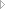 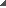 I. Общие положения (п.п. 1 - 9)II. Порядок проведения профилактических осмотров (п.п. 10 - 27)III. Порядок проведения предварительных осмотров (п.п. 28 - 41)IV. Порядок проведения периодических осмотров (п.п. 42 - 51)Приложение N 1. Перечень исследований при проведении медицинских осмотров несовершеннолетнихРаздел 1. Перечень исследований при проведении профилактических медицинских осмотровРаздел 2. Перечень исследований при проведении предварительных медицинских осмотровРаздел 3. Перечень исследований при проведении периодических медицинских осмотровПриложение N 2. Правила комплексной оценки состояния здоровья несовершеннолетнихПриложение N 3. Правила определения медицинских групп для занятий несовершеннолетними физической культуройПриложение N 4. Форма Медицинского заключения о принадлежности несовершеннолетнего к медицинской группе для занятий физической культуройПриложение N 2. Учетная форма N 030-ПО/у-12 "Карта профилактического медицинского осмотра несовершеннолетнего"Приложение N 3. Отчетная форма N 030-ПО/о-12 "Сведения о профилактических медицинских осмотрах несовершеннолетних"Приказ Министерства здравоохранения РФ от 21 декабря 2012 г. N 1346н
"О Порядке прохождения несовершеннолетними медицинских осмотров, в том числе при поступлении в образовательные учреждения и в период обучения в них"В соответствии со статьями 14, 54 и 97Федерального закона от 21 ноября 2011 г. N 323-ФЗ "Об основах охраны здоровья граждан в Российской Федерации" (Собрание законодательства Российской Федерации, 2011, N 48, ст. 6724; 2012, N 26, ст. 3442, 3446) приказываю:Утвердить:Порядок прохождения несовершеннолетними медицинских осмотров, в том числе при поступлении в образовательные учреждения и в период обучения в них, согласно приложению N 1;учетную форму N 030-ПО/у-12 "Карта профилактического медицинского осмотра несовершеннолетнего" согласно приложению N 2;отчетную форму N 030-ПО/о-12 "Сведения о профилактических осмотрах несовершеннолетних" согласно приложению N 3.Зарегистрировано в Минюсте РФ 2 апреля 2013 г.Регистрационный N 27961Приложение N 1
к приказу Министерства
здравоохранения РФ
от 21 декабря 2012 г. N 1346нПорядок
прохождения несовершеннолетними медицинских осмотров, в том числе при поступлении в образовательные учреждения и в период обучения в нихI. Общие положения1. Настоящий Порядок устанавливает правила прохождения несовершеннолетними медицинских осмотров: профилактических, предварительных при поступлении в образовательные учреждения и периодических в период обучения в них (далее также - медицинские осмотры).Настоящий Порядок не применяется в случае, если законодательными и иными нормативными правовыми актами Российской Федерации установлен другой порядок проведения профилактических, предварительных и периодических медицинских осмотров несовершеннолетних.2. Медицинский осмотр представляет собой комплекс медицинских вмешательств, направленных на выявление патологических состояний, заболеваний и факторов риска их развития*(1).Необходимым предварительным условием медицинского вмешательства является дача информированного добровольного согласия несовершеннолетнего или его законного представителя на медицинское вмешательство с соблюдением требований, установленных статьей 20 Федерального закона.3. Профилактические медицинские осмотры несовершеннолетних (далее - профилактические осмотры) проводятся в установленные возрастные периоды в целях раннего (своевременного) выявления патологических состояний, заболеваний и факторов риска их развития, а также в целях формирования групп состояния здоровья и выработки рекомендаций для несовершеннолетних.4. Предварительные медицинские осмотры несовершеннолетних (далее - предварительные осмотры) проводятся при поступлении в образовательные учреждения в целях определения соответствия учащегося требованиям к обучению.5. Периодические медицинские осмотры несовершеннолетних (далее - периодические осмотры) проводятся в целях динамического наблюдения за состоянием здоровья учащихся, своевременного выявления начальных форм заболеваний, ранних признаков воздействия вредных и (или) опасных факторов учебного процесса на состояние их здоровья и выявления медицинских противопоказаний к продолжению учебы.6. Медицинские осмотры несовершеннолетних проводятся в рамках программы государственных гарантий бесплатного оказания гражданам медицинской помощи и территориальных программ государственных гарантий бесплатного оказания гражданам медицинской помощи, в том числе в рамках территориальной программы обязательного медицинского страхования.7. Медицинские осмотры проводятся медицинскими организациями в объеме, предусмотренном перечнем исследований при проведении медицинских осмотров несовершеннолетних согласно приложению N 1 к настоящему Порядку (далее - Перечень исследований).8. Информация о состоянии здоровья несовершеннолетнего, полученная по результатам медицинских осмотров, предоставляется несовершеннолетнему лично врачом или другими медицинскими работниками, принимающими непосредственное участие в проведении медицинских осмотров. В отношении несовершеннолетнего, не достигшего возраста, установленного частью 2 статьи 54 Федерального закона, информация о состоянии здоровья предоставляется его законному представителю.9. В случае если при проведении медицинского осмотра выявлены признаки причинения вреда здоровью несовершеннолетнего, в отношении которых имеются основания полагать, что они возникли в результате противоправных действий, медицинский работник обязан обеспечить информирование об этом органов внутренних дел в соответствии с Порядком информирования медицинскими организациями органов внутренних дел о поступлении пациентов, в отношении которых имеются достаточные основания полагать, что вред их здоровью причинен в результате противоправных действий, утвержденным приказом Министерства здравоохранения и социального развития Российской Федерации от 17 мая 2012 г. N 565н (зарегистрирован Министерством юстиции Российской Федерации 25 мая 2012 г., регистрационный N 25004).II. Порядок проведения профилактических осмотров10. Профилактические осмотры проводятся в медицинских организациях независимо от их организационно-правовой формы, оказывающих первичную медико-санитарную помощь несовершеннолетним и имеющих лицензию на осуществление медицинской деятельности, предусматривающую выполнение работ (оказание услуг) по "медицинским осмотрам профилактическим", "педиатрии" или "общей врачебной практике (семейной медицине)", "неврологии", "офтальмологии", "травматологии и ортопедии", "детской хирургии", "психиатрии", "стоматологии детской" или "стоматологии"*(2), "детской урологии-андрологии" или "урологии"*(2), "детской эндокринологии" или "эндокринологии"*(2), "оториноларингологии"*(3)или "оториноларингологии (за исключением кохлеарной имплантации)", "акушерству и гинекологии"*(3) или "акушерству и гинекологии (за исключением использования вспомогательных репродуктивных технологий)", "лабораторной диагностике", "клинической лабораторной диагностике", "функциональной диагностике", "ультразвуковой диагностике" и "рентгенологии".11. В случае если у медицинской организации, имеющей лицензию на осуществление медицинской деятельности, предусматривающую выполнение работ (оказание услуг) по "медицинским осмотрам профилактическим", "педиатрии" или "общей врачебной практике (семейной медицине)", отсутствует лицензия на медицинскую деятельность в части выполнения иных работ (услуг), перечисленных в пункте 10 настоящего Порядка, указанная медицинская организация привлекает для проведения профилактических осмотров медицинских работников иных медицинских организаций, имеющих лицензию на осуществление медицинской деятельности в части выполнения требуемых работ (услуг), в соответствии с договорами, заключаемыми между этими медицинскими организациями.В случае если в медицинской организации, указанной в пункте 10 настоящего Порядка, отсутствует:1) врач-детский уролог-андролог, то к проведению профилактического осмотра привлекается врач-уролог или врач-детский хирург, прошедший обучение по программам дополнительного профессионального образования в части особенностей урологических заболеваний у детей, при этом медицинская организация должна иметь лицензию на осуществление медицинской деятельности, предусматривающую выполнение работ (оказание услуг) по "урологии" или "детской хирургии" соответственно;2) врач-стоматолог детский, то к проведению профилактического осмотра привлекается врач-стоматолог, прошедший обучение по программам дополнительного профессионального образования в части особенностей стоматологических заболеваний у детей, при этом медицинская организация должна иметь лицензию на осуществление медицинской деятельности, предусматривающую выполнение работ (оказание услуг) по "стоматологии";3) врач-детский эндокринолог, то к проведению профилактического осмотра привлекается врач-эндокринолог, прошедший обучение по программам дополнительного профессионального образования в части особенностей эндокринологических заболеваний у детей, при этом медицинская организация должна иметь лицензию на осуществление медицинской деятельности, предусматривающую выполнение работ (оказание услуг) по "эндокринологии";4) врач-психиатр детский (врач-психиатр подростковый), то к проведению профилактического осмотра привлекается врач-психиатр, прошедший обучение по программам дополнительного профессионального образования в части особенностей психических расстройств и расстройств поведения у детей, при этом медицинская организация должна иметь лицензию на осуществление медицинской деятельности, предусматривающую выполнение работ (оказание услуг) по "психиатрии".12. В целях организации проведения профилактических осмотров врачами-педиатрами, врачами-педиатрами участковыми, врачами общей практики (семейными врачами) (далее - врач, ответственный за проведение профилактического осмотра) медицинской организации, в которой несовершеннолетний получает первичную медико-санитарную помощь, составляются поименные списки несовершеннолетних из числа находящихся у них на медицинском обслуживании (за исключением несовершеннолетних старше 3 лет, подлежащих диспансеризации в соответствии с законодательством Российской Федерации), в которых указываются следующие сведения:1) фамилия, имя, отчество, возраст (дата, месяц, год рождения);2) обучающийся или не обучающийся в образовательном учреждении (для обучающихся указывается полное наименование и юридический адрес образовательного учреждения);3) перечень осмотров врачами-специалистами, лабораторных, инструментальных и иных исследований исходя из раздела 1 Перечня исследований;4) планируемые дата и место проведения профилактического осмотра.13. Уполномоченное должностное лицо медицинской организации на основании поименных списков несовершеннолетних составляет календарный план проведения профилактических осмотров с указанием дат и мест их проведения, необходимого количества осмотров врачами-специалистами (с указанием должности, фамилии и инициалов), лабораторных, инструментальных и иных исследований, числа несовершеннолетних по каждой возрастной группе (далее - календарный план).Календарный план утверждается руководителем (уполномоченным должностным лицом) медицинской организации не позднее, чем за месяц до начала календарного года, и доводится до сведения медицинских работников, участвующих в проведении профилактических осмотров, в том числе врачей, ответственных за проведение профилактических осмотров.В случае изменения численности несовершеннолетних, подлежащих профилактическим осмотрам, врач, ответственный за проведение профилактического осмотра, представляет до 20 числа текущего месяца уточненный поименный список уполномоченному должностному лицу медицинской организации.14. Врач, ответственный за проведение профилактического осмотра, не позднее, чем за 5 рабочих дней до начала его проведения, обязан вручить (направить) несовершеннолетнему (его законному представителю) направление на профилактический осмотр с указанием перечня осмотров врачами-специалистами и исследований, а также даты, времени и места их проведения.15. В день прохождения профилактического осмотра несовершеннолетний прибывает в медицинскую организацию и предъявляет направление на профилактический осмотр и полис обязательного медицинского страхования. Несовершеннолетний, не достигший возраста, установленного частью 2 статьи 54 Федерального закона, прибывает в медицинскую организацию в сопровождении родителя или иного законного представителя.16. Профилактические осмотры проводятся медицинскими организациями в год достижения несовершеннолетними возраста указанного в разделе 1 Перечня исследований.17. При проведении профилактических осмотров учитываются результаты осмотров врачами-специалистами и исследований, внесенные в медицинскую документацию несовершеннолетнего (историю развития ребенка), давность которых не превышает 3 месяцев с даты проведения осмотра и (или) исследования, а у детей, не достигших возраста 2 лет, учитываются результаты осмотров и исследований, давность которых не превышает 1 месяца с даты осмотра и (или) исследования.18. В случае подозрения на наличие у несовершеннолетнего заболевания (состояния), диагноз которого не может быть установлен при проведении осмотров врачами-специалистами и исследований, включенных в раздел 1 Перечня исследований, врач, ответственный за проведение профилактического осмотра, врачи-специалисты, участвующие в проведении профилактического осмотра, направляют несовершеннолетнего на дополнительную консультацию и (или) исследование с указанием даты и места их проведения.19. Профилактический осмотр является завершенным в случае проведения осмотров врачами-специалистами и выполнения лабораторных, инструментальных и иных исследований, предусмотренных разделом 1 Перечня исследований, при отсутствии подозрений на наличие у несовершеннолетнего недиагностированного заболевания (состояния) и (или) необходимости получения информации о состоянии здоровья несовершеннолетнего из других медицинских организаций (в соответствии с пунктом 8 части 4 статьи 13 Федерального закона) (I этап).В случае подозрения на наличие у несовершеннолетнего заболевания (состояния), диагноз которого не может быть установлен при проведении осмотров врачами-специалистами и исследований, включенных в раздел 1 Перечня исследований, и (или) необходимости получения информации о состоянии здоровья несовершеннолетнего из других медицинских организаций, профилактический осмотр является завершенным в случае проведения дополнительных консультаций, исследований, назначенных в соответствии с пунктом 18 настоящего Порядка, и (или) получения информации о состоянии здоровья несовершеннолетнего из других медицинских организаций (II этап).20. Общая продолжительность I этапа профилактического осмотра должна составлять не более 10 рабочих дней, а при назначении дополнительных консультаций, исследований и (или) необходимости получения информации о состоянии здоровья несовершеннолетнего из других медицинских организаций общая продолжительность профилактического осмотра - не более 45 рабочих дней (I и II этапы).21. Данные о прохождении профилактического осмотра вносятся в медицинскую документацию несовершеннолетнего (историю развития ребенка).Медицинская документация несовершеннолетнего (история развития ребенка) должна содержать следующие сведения:1) данные анамнеза:о перенесенных ранее заболеваниях (состояниях), наличии функциональных расстройств, хронических заболеваний, инвалидности;о результатах проведения диспансерного наблюдения (если установлено) с указанием диагноза заболевания (состояния), включая код по Международной статистической классификации болезней и проблем, связанных со здоровьем (далее - МКБ), медицинской организации и врача-специалиста, осуществляющего диспансерное наблюдение;о соблюдении рекомендаций врачей-специалистов по диспансерному наблюдению, лечению, медицинской реабилитации и санаторно-курортному лечению;2) данные, полученные при проведении профилактического осмотра:объективные данные и результаты осмотров врачами-специалистами;результаты лабораторных, инструментальных и иных исследований;результаты дополнительных консультаций и исследований, не включенных в раздел 1 Перечня исследований и назначенных в ходе проведения профилактического осмотра;диагноз заболевания (состояния), выявленного (установленного) при профилактическом осмотре, с указанием кода по МКБ, выявлено впервые или нет;3) оценка физического развития;4) группа состояния здоровья несовершеннолетнего;5) рекомендации:по формированию здорового образа жизни, режиму дня, питанию, физическому развитию, иммунопрофилактике, занятиям физической культурой;о необходимости установления или продолжения диспансерного наблюдения, включая диагноз заболевания (состояния) и код по МКБ, по лечению, медицинской реабилитации и санаторно-курортному лечению с указанием вида медицинской организации (санаторно-курортной организации) и специальности (должности) врача.22. На основании результатов профилактического осмотра врач, ответственный за проведение профилактического осмотра, определяет:1) группу состояния здоровья несовершеннолетнего в соответствии с Правилами комплексной оценки состояния здоровья несовершеннолетних, предусмотренными приложением N 2 к настоящему Порядку;2) медицинскую группу для занятий физической культурой в соответствии с Правилами определения медицинских групп для занятий несовершеннолетними физической культурой, предусмотренными приложением N 3 к настоящему Порядку, с оформлением медицинского заключения о принадлежности несовершеннолетнего к медицинской группе для занятий физической культурой по форме, предусмотренной приложением N 4 к настоящему Порядку (в отношении несовершеннолетних, занимающихся физической культурой).23. Медицинская организация, указанная в пункте 10 настоящего Порядка, на основании результатов профилактического осмотра, внесенных в историю развития ребенка, оформляет, в том числе в электронном виде, учетную форму N 030-ПО/у-12 "Карта профилактического медицинского осмотра несовершеннолетнего", утвержденную приказом Министерства здравоохранения Российской Федерации от 21 декабря 2012 г. N 1346н (далее - карта осмотра), на каждого несовершеннолетнего, прошедшего профилактический осмотр в возрасте 1 года, 2 лет, 3 лет и в последующие возрастные периоды, предусмотренные разделом 1 Перечня исследований.24. Карта осмотра оформляется в двух экземплярах, один из которых по завершении профилактического осмотра выдается врачом, ответственным за проведение профилактического осмотра, несовершеннолетнему (его законному представителю), второй экземпляр хранится в медицинской организации в течение 5 лет.Медицинская организация на основании карт осмотра осуществляет ведение системы электронного мониторинга профилактических осмотров, в которую вносятся сведения о прохождении несовершеннолетними профилактических осмотров ежемесячно, до 30-го числа месяца, следующего за отчетным, а по итогам года - до 20 января года, следующего за отчетным.25. По итогам проведения профилактических медицинских осмотров медицинская организация заполняет отчетную форму N 030-ПО/о-12 "Сведения о профилактических медицинских осмотрах несовершеннолетних", утвержденную приказом Министерства здравоохранения Российской Федерации от 21 декабря 2012 г. N 1346н (далее - отчет).26. Отчет составляется в двух экземплярах, утверждается руководителем медицинской организации и заверяется печатью медицинской организации.Один экземпляр отчета не позднее 20 января года, следующего за отчетным, направляется медицинской организацией в орган исполнительной власти субъекта Российской Федерации в сфере охраны здоровья, второй экземпляр отчета хранится в медицинской организации, проводившей профилактические осмотры, в течение 10 лет.27. Орган исполнительной власти субъекта Российской Федерации в сфере охраны здоровья:1) обеспечивает ведение мониторинга проведения профилактических осмотров в электронном виде;2) обобщает и анализирует результаты профилактических осмотров в субъекте Российской Федерации;3) направляет в Министерство здравоохранения Российской Федерации отчет по субъекту Российской Федерации не позднее 15 февраля года, следующего за отчетным годом.III. Порядок проведения предварительных осмотров28. Предварительные осмотры проводятся в медицинских организациях независимо от их организационно-правовой формы, оказывающих первичную медико-санитарную помощь несовершеннолетним и имеющих лицензию на осуществление медицинской деятельности, предусматривающую выполнение работ (оказание услуг) по "медицинским осмотрам (предварительным, периодическим)", "педиатрии" или "общей врачебной практике (семейной медицине)", "неврологии", "офтальмологии", "травматологии и ортопедии", "детской хирургии", "психиатрии", "оториноларингологии"*(3) или "оториноларингологии (за исключением кохлеарной имплантации)", "акушерству и гинекологии"*(3) или "акушерству и гинекологии (за исключением использования вспомогательных репродуктивных технологий)", "стоматологии детской" или "стоматологии"*(4), "детской урологии-андрологии" или "урологии"*(4), "детской эндокринологии" или "эндокринологии"*(4), "лабораторной диагностике", "клинической лабораторной диагностике", "функциональной диагностике", "ультразвуковой диагностике" и "рентгенологии".29. В случае если у медицинской организации, имеющей лицензию на осуществление медицинской деятельности, предусматривающую выполнение работ (оказание услуг) по "медицинским осмотрам (предварительным, периодическим)", "педиатрии" или "общей врачебной практике (семейной медицине)", отсутствует лицензия на медицинскую деятельность в части выполнения иных работ (услуг), перечисленных в пункте 28настоящего Порядка, указанная медицинская организация привлекает для проведения предварительных осмотров медицинских работников иных медицинских организаций, имеющих лицензию на осуществление медицинской деятельности в части выполнения требуемых работ (услуг), в соответствии с договорами, заключаемыми между этими медицинскими организациями.В случае если в медицинской организации, указанной в пункте 28 настоящего Порядка, отсутствует:1) врач-детский уролог-андролог, то к проведению предварительного осмотра привлекается врач-уролог или врач-детский хирург, прошедший обучение по программам дополнительного профессионального образования в части особенностей урологических заболеваний у детей, при этом медицинская организация должна иметь лицензию на осуществление медицинской деятельности, предусматривающую выполнение работ (оказание услуг) по "урологии" или "детской хирургии" соответственно;2) врач-стоматолог детский, то к проведению предварительного осмотра привлекается врач-стоматолог, прошедший обучение по программам дополнительного профессионального образования в части особенностей стоматологических заболеваний у детей, при этом медицинская организация должна иметь лицензию на осуществление медицинской деятельности, предусматривающую выполнение работ (оказание услуг) по "стоматологии";3) врач-детский эндокринолог, то к проведению предварительного осмотра привлекается врач-эндокринолог, прошедший обучение по программам дополнительного профессионального образования в части особенностей эндокринологических заболеваний у детей, при этом медицинская организация должна иметь лицензию на осуществление медицинской деятельности, предусматривающую выполнение работ (оказание услуг) по "эндокринологии";4) врач-психиатр детский (врач-психиатр подростковый), то к проведению предварительного осмотра привлекается врач-психиатр, прошедший обучение по программам дополнительного профессионального образования в части особенностей психических расстройств и расстройств поведения у детей, при этом медицинская организация должна иметь лицензию на осуществление медицинской деятельности, предусматривающую выполнение работ (оказание услуг) по "психиатрии".30. Предварительные осмотры проводятся при поступлении в образовательное учреждение на основании письменного заявления несовершеннолетнего (его законного представителя) на имя руководителя медицинской организации.31. В заявлении о проведении предварительного осмотра несовершеннолетнего указываются следующие сведения:1) вид медицинского осмотра (предварительный);2) фамилия, имя, отчество несовершеннолетнего, поступающего в образовательное учреждение;3) дата рождения несовершеннолетнего, поступающего в образовательное учреждение;4) адрес места жительства несовершеннолетнего, поступающего в образовательное учреждение;5) полное наименование медицинской организации, оказывающей первичную медико-санитарную помощь несовершеннолетнему, адрес ее места нахождения;6) полное наименование и тип образовательного учреждения, в котором будет обучаться несовершеннолетний, адрес его места нахождения;7) реквизиты (серия, номер, страховая медицинская организация) полиса обязательного медицинского страхования;8) контактная информация.Заявление подписывается несовершеннолетним (его законным представителем) с указанием фамилии, инициалов и даты заполнения.В случае заполнения заявления законным представителем несовершеннолетнего в нем указываются реквизиты документов, подтверждающих полномочия законного представителя, копии указанных документов прилагаются к заявлению.32. Уполномоченное должностное лицо медицинской организации в течение 5 рабочих дней с момента регистрации заявления вручает заявителю направление на предварительный осмотр с указанием перечня осмотров врачами-специалистами и исследований, даты и места их проведения, а также сведений о враче-педиатре, враче-педиатре участковом, враче общей практики (семейном враче) медицинской организации, ответственном за проведение предварительного осмотра (далее - врач, ответственный за проведение предварительного осмотра).33. В день прохождения предварительного осмотра несовершеннолетний прибывает в медицинскую организацию и предъявляет направление на предварительный осмотр и полис обязательного медицинского страхования. Несовершеннолетний, не достигший возраста, установленного частью 2 статьи 54 Федерального закона, прибывает в медицинскую организацию в сопровождении родителя или иного законного представителя.34. Предварительные осмотры проводятся медицинскими организациями в соответствии с разделом 2Перечня исследований.35. При проведении предварительных осмотров учитываются результаты осмотров врачами-специалистами и исследований, внесенные в медицинскую документацию несовершеннолетнего (историю развития ребенка), давность которых не превышает 3 месяцев с даты проведения осмотра и (или) исследования, а у детей, не достигших возраста 2 лет, учитываются результаты осмотров и исследований, давность которых не превышает 1 месяца с даты осмотра и (или) исследования.36. В случае подозрения на наличие у несовершеннолетнего заболевания (состояния), диагноз которого не может быть установлен при проведении осмотров врачами-специалистами и исследований, включенных в раздел 2 Перечня исследований, врач, ответственный за проведение предварительного осмотра, врачи-специалисты, участвующие в проведении предварительного осмотра, направляют несовершеннолетнего на дополнительную консультацию и (или) исследование с указанием даты и места их проведения.37. Предварительный осмотр является завершенным в случае проведения осмотров врачами-специалистами и выполнения лабораторных, инструментальных и иных исследований, предусмотренных разделом 2 Перечня исследований, при отсутствии подозрений на наличие у несовершеннолетнего недиагностированного заболевания (состояния) и (или) необходимости получения информации о состоянии здоровья несовершеннолетнего из других медицинских организаций (в соответствии с пунктом 8 части 4 статьи 13 Федерального закона) (I этап).В случае подозрения на наличие у несовершеннолетнего заболевания (состояния), диагноз которого не может быть установлен при проведении осмотров врачами-специалистами и исследований, включенных в раздел 2 Перечня исследований, и (или) необходимости получения информации о состоянии здоровья несовершеннолетнего из других медицинских организаций, предварительный осмотр является завершенным в случае проведения дополнительных консультаций, исследований, назначенных в соответствии с пунктом 36 настоящего Порядка, и (или) получения информации о состоянии здоровья несовершеннолетнего из других медицинских организаций (II этап).38. Общая продолжительность I этапа предварительного осмотра должна составлять не более 10 рабочих дней, а при назначении дополнительных консультаций, исследований и (или) необходимости получения информации о состоянии здоровья несовершеннолетнего из других медицинских организаций общая продолжительность предварительного осмотра - не более 30 рабочих дней (I и II этапы).39. Данные о прохождении предварительного осмотра, указанные в пункте 21 настоящего Порядка, вносятся в медицинскую документацию несовершеннолетнего (историю развития ребенка).40. На основании результатов предварительного осмотра врач, ответственный за проведение предварительного осмотра, определяет:1) группу состояния здоровья несовершеннолетнего;2) медицинскую группу для занятий физической культурой и оформляет медицинское заключение о принадлежности несовершеннолетнего к медицинской группе для занятий физической культурой (в отношении несовершеннолетних, поступающих в образовательные учреждения, в которых предусмотрены занятия физической культурой);3) оформляет медицинскую карту ребенка для образовательных учреждений дошкольного, начального общего, основного общего, среднего (полного) общего образования, учреждений начального и среднего профессионального образования, детских домов и школ-интернатов (далее - медицинская карта ребенка для образовательных учреждений) и (или) медицинскую справку на несовершеннолетних, поступающих в учреждения начального, среднего и высшего профессионального образования (далее - медицинская справка), в которых указываются сведения о состоянии здоровья несовершеннолетнего и оценка соответствия несовершеннолетнего требованиям к обучению.41. Медицинская карта ребенка для образовательных учреждений и (или) медицинская справка оформляются в одном экземпляре, который направляется (выдается) несовершеннолетнему (его законному представителю).IV. Порядок проведения периодических осмотров42. Проведение периодических осмотров организуется образовательными учреждениями ежегодно в отношении несовершеннолетних, обучающихся по очной форме обучения.43. Периодические осмотры проводятся в медицинских организациях независимо от их организационно-правовой формы, оказывающих первичную медико-санитарную помощь несовершеннолетним и имеющих лицензию на осуществление медицинской деятельности, предусматривающую выполнение работ (оказание услуг) по "медицинским осмотрам (предварительным, периодическим)", "педиатрии" или "общей врачебной практике (семейной медицине)".Образовательное учреждение вправе организовать проведение периодических осмотров в структурном подразделении образовательного учреждения, осуществляющем медицинскую деятельность, при наличии лицензии на осуществление медицинской деятельности, предусматривающей выполнение работ (оказание услуг) по "педиатрии".44. Периодические осмотры проводятся на основании составляемых в образовательном учреждении поименных списков несовершеннолетних, подлежащих периодическому осмотру в предстоящем календарном году, с указанием фамилии, имени, отчества, возраста (дата, месяц, год рождения) обучающегося, полного наименования и адреса медицинской организации, в которой несовершеннолетний получает первичную медико-санитарную помощь (далее - список).Список утверждается руководителем (уполномоченным должностным лицом) образовательного учреждения и не позднее, чем за 2 месяца до начала календарного года, направляются руководителем образовательного учреждения в медицинскую организацию, с которой заключен договор о проведении периодических осмотров.В случае изменения численности несовершеннолетних, подлежащих периодическим осмотрам, руководитель (уполномоченное должностное лицо) образовательного учреждения представляет до 20 числа текущего месяца уточненный список в медицинскую организацию.45. Руководитель (уполномоченное должностное лицо) медицинской организации на основании списка составляет календарный план проведения периодических осмотров с указанием сведений о враче-педиатре, враче-педиатре участковом, враче общей практики (семейном враче) медицинской организации, ответственном за проведение периодического осмотра (далее - врач, ответственный за проведение периодического осмотра), лабораторных исследований, даты и времени их проведения, числа несовершеннолетних по каждой возрастной группе (далее - план).План согласовывается с руководителем (уполномоченным должностным лицом) образовательного учреждения, утверждается руководителем (уполномоченным должностным лицом) медицинской организации не позднее, чем за месяц до начала календарного года, и доводится до сведения медицинских работников, участвующих в проведении периодического осмотра, в том числе врачей, ответственных за проведение периодических осмотров.46. В случае проведения периодических осмотров в структурном подразделении образовательного учреждения, осуществляющем медицинскую деятельность, список и план составляются врачом-педиатром образовательного учреждения и согласовываются с руководителем (уполномоченным должностным лицом) образовательного учреждения.47. Руководитель (уполномоченное должностное лицо) образовательного учреждения не позднее, чем за 5 рабочих дней до начала проведения периодического осмотра, организует вручение несовершеннолетним (их законным представителям) направлений на периодический осмотр с указанием даты, времени и места его проведения, а также обеспечивает явку несовершеннолетних для прохождения периодического осмотра.48. В день начала прохождения периодического осмотра несовершеннолетний прибывает в медицинскую организацию или в структурное подразделение образовательного учреждения, осуществляющее медицинскую деятельность, предъявляет направление на периодический осмотр и полис обязательного медицинского страхования. Несовершеннолетний, не достигший возраста, установленного частью 2 статьи 54Федерального закона, прибывает в медицинскую организацию (структурное подразделение образовательного учреждения) в сопровождении родителя или иного законного представителя.49. Периодические осмотры проводятся в соответствии с разделом 3 Перечня исследований.50. При проведении периодических осмотров учитываются результаты осмотров врачами-специалистами и исследований, внесенные в медицинскую документацию несовершеннолетнего (историю развития ребенка), давность которых не превышает 3 месяцев с даты проведения осмотра и (или) исследования, а у детей, не достигших возраста 2 лет, учитываются результаты осмотров и исследований, давность которых не превышает 1 месяца с даты осмотра и (или) исследования.51. Медицинская организация вносит сведения о прохождении несовершеннолетним периодического осмотра в историю развития ребенка и медицинскую карту ребенка для образовательных учреждений с указанием сведений о состоянии здоровья несовершеннолетнего и заключения о наличии (отсутствии) медицинских противопоказаний к продолжению учебы.В случае если периодический осмотр проводится в структурном подразделении образовательного учреждения, осуществляющем медицинскую деятельность, данные о его прохождении вносятся в медицинскую карту ребенка для образовательных учреждений.------------------------------*(1) Часть 1 статьи 46 Федерального закона от 21 ноября 2011 г. N 323-ФЗ "Об основах охраны здоровья граждан в Российской Федерации" (далее - Федеральный закон).*(2) При условии соблюдения требований, установленных пунктом 11 настоящего Порядка.*(3) Для лицензий на осуществление медицинской деятельности, выданных до вступления в силу постановления Правительства Российской Федерации от 16.04.2012 N 291 "О лицензировании медицинской деятельности (за исключением указанной деятельности, осуществляемой медицинскими организациями и другими организациями, входящими в частную систему здравоохранения, на территории инновационного центра "Сколково")" (Собрание законодательства Российской Федерации, 2012, N 17, ст. 1965; N 37, ст. 5002; 2013, N 3, ст. 207).*(4) При условии соблюдения требований, установленных пунктом 29 настоящего Порядка.Приложение N 1
к Порядку прохождения несовершеннолетними
медицинских осмотров, в том числе при
поступлении в образовательные учреждения
и в период обучения в них, утвержденному
приказом Министерства здравоохранения
Российской Федерации
от 21 декабря 2012 г. N 1346нПеречень
исследований при проведении медицинских осмотров несовершеннолетнихРаздел 1. Перечень исследований при проведении профилактических медицинских осмотров*(1) Неонатальный скрининг на врожденный гипотиреоз, фенилкетонурию, адреногенитальный синдром, муковисцидоз и галактоземию проводится детям в возрасте до 1 месяца включительно в случае отсутствия сведений о его прохождении в истории развития ребенка.*(2) Аудиологический скрининг проводится детям в возрасте до 3 месяцев включительно в случае отсутствия сведений о его прохождении в истории развития ребенка.*(3) Медицинский осмотр врача-детского уролога-андролога проходят мальчики, врача акушера-гинеколога - девочки.*(4) Исследования уровня гормонов в крови проводятся при наличии медицинских показаний.Раздел 2. Перечень исследований при проведении предварительных медицинских осмотровРаздел 3. Перечень исследований при проведении периодических медицинских осмотровПриложение N 2
к Порядку прохождения
несовершеннолетними
медицинских осмотров, в том числе при
поступлении в образовательные
учреждения и в период обучения в них,
утвержденному приказом
Министерства здравоохранения
Российской Федерации
от 21 декабря 2012 г. N 1346нПравила
комплексной оценки состояния здоровья несовершеннолетних1. Комплексная оценка состояния здоровья несовершеннолетних осуществляется на основании следующих критериев:1) наличие или отсутствие функциональных нарушений и (или) хронических заболеваний (состояний) с учетом клинического варианта и фазы течения патологического процесса;2) уровень функционального состояния основных систем организма;3) степень сопротивляемости организма неблагоприятным внешним воздействиям;4) уровень достигнутого развития и степень его гармоничности.2. В зависимости от состояния здоровья несовершеннолетние относятся к следующим группам:1) I группа состояния здоровья - здоровые несовершеннолетние, имеющие нормальное физическое и психическое развитие, не имеющие анатомических дефектов, функциональных и морфофункциональных нарушений;2) II группа состояния здоровья - несовершеннолетние:у которых отсутствуют хронические заболевания (состояния), но имеются некоторые функциональные и морфофункциональные нарушения;реконвалесценты, особенно перенесшие инфекционные заболевания тяжелой и средней степени тяжести;с общей задержкой физического развития в отсутствие заболеваний эндокринной системы (низкий рост, отставание по уровню биологического развития), с дефицитом массы тела или избыточной массой тела;часто и (или) длительно болеющие острыми респираторными заболеваниями;с физическими недостатками, последствиями травм или операций при сохранности функций органов и систем организма;3) III группа состояния здоровья - несовершеннолетние: страдающие хроническими заболеваниями (состояниями) в стадииклинической ремиссии, с редкими обострениями, с сохраненными или компенсированными функциями органов и систем организма, при отсутствии осложнений основного заболевания (состояния);с физическими недостатками, последствиями травм и операций при условии компенсации функций органов и систем организма, степень которой не ограничивает возможность обучения или труда;4) IV группа состояния здоровья - несовершеннолетние: страдающие хроническими заболеваниями (состояниями) в активной стадии и стадии нестойкой клинической ремиссии с частыми обострениями, с сохраненными или компенсированными функциями органов и систем организма либо неполной компенсацией функций;с хроническими заболеваниями (состояниями) в стадии ремиссии, с нарушениями функций органов и систем организма, требующими назначения поддерживающего лечения;с физическими недостатками, последствиями травм и операций с неполной компенсацией функций органов и систем организма, повлекшими ограничения возможности обучения или труда;5) V группа состояния здоровья - несовершеннолетние: страдающие тяжелыми хроническими заболеваниями (состояниями) с редкими клиническими ремиссиями, частыми обострениями, непрерывно рецидивирующим течением, выраженной декомпенсацией функций органов и систем организма, наличием осложнений и требующими назначения постоянного лечения;с физическими недостатками, последствиями травм и операций с выраженным нарушением функций органов и систем организма и значительным ограничением возможности обучения или труда;дети-инвалиды.Приложение N 3
к Порядку прохождения
несовершеннолетними
медицинских осмотров, в том числе при
поступлении в образовательные учреждения и
в период обучения в них, утвержденному
приказом Министерства здравоохранения
Российской Федерации
от 21 декабря 2012 г. N 1346нПравила
определения медицинских групп для занятий несовершеннолетними физической культурой1. Определение медицинских групп для занятий несовершеннолетним физической культурой с учетом состояния его здоровья осуществляется в целях оценки уровня физического развития и функциональных возможностей несовершеннолетнего, выбора оптимальной программы физического воспитания, выработки медицинских рекомендаций по планированию занятий физической культурой.2. В зависимости от состояния здоровья несовершеннолетние относятся к следующим медицинским группам для занятий физической культурой: основная, подготовительная и специальная.3. К основной медицинской группе для занятий физической культурой (I группа) относятся несовершеннолетние:без нарушений состояния здоровья и физического развития;с функциональными нарушениями, не повлекшими отставание от сверстников в физическом развитии и физической подготовленности.Отнесенным к основной медицинской группе несовершеннолетним разрешаются занятия в полном объеме по учебной программе физического воспитания с использованием профилактических технологий, подготовка и сдача тестов индивидуальной физической подготовленности.4. К подготовительной медицинской группе для занятий физической культурой (II группа) относятся несовершеннолетние:имеющие морфофункциональные нарушения или физически слабо подготовленные;входящие в группы риска по возникновению заболеваний (патологических состояний);с хроническими заболеваниями (состояниями) в стадии стойкой клинико-лабораторной ремиссии, длящейся не менее 3-5 лет.Отнесенным к этой группе несовершеннолетним разрешаются занятия по учебным программам физического воспитания при условии более постепенного освоения комплекса двигательных навыков и умений, особенно связанных с предъявлением к организму повышенных требований, более осторожного дозирования физической нагрузки и исключения противопоказанных движений.Тестовые испытания, сдача индивидуальных нормативов и участие в массовых физкультурных мероприятиях не разрешается без дополнительного медицинского осмотра. К участию в спортивных соревнованиях эти обучающиеся не допускаются. Рекомендуются дополнительные занятия для повышения общей физической подготовки в образовательном учреждении или в домашних условиях.5. Специальная медицинская группа для занятий физической культурой делится на две подгруппы: специальную "А" и специальную "Б".5.1. К специальной подгруппе "А" (III группа) относятся несовершеннолетние:с нарушениями состояния здоровья постоянного (хронические заболевания (состояния), врожденные пороки развития, деформации без прогрессирования, в стадии компенсации) или временного характера;с нарушениями физического развития, требующими ограничения физических нагрузок.Отнесенным к этой группе несовершеннолетним разрешаются занятия оздоровительной физической культурой по специальным программам (профилактические и оздоровительные технологии).При занятиях оздоровительной физической культурой должны учитываться характер и степень выраженности нарушений состояния здоровья, физического развития и уровень функциональных возможностей несовершеннолетнего, при этом резко ограничивают скоростно-силовые, акробатические упражнения и подвижные игры умеренной интенсивности, рекомендуются прогулки на открытом воздухе. Возможны занятия адаптивной физической культурой.5.2. К специальной подгруппе "Б" (IV группа) относятся несовершеннолетние, имеющие нарушения состояния здоровья постоянного (хронические заболевания (состояния) в стадии субкомпенсации) и временного характера, без выраженных нарушений самочувствия.Отнесенным к этой" группе несовершеннолетним рекомендуется в обязательном порядке занятия лечебной физкультурой в медицинской организации, а также проведение регулярных самостоятельных занятий в домашних условиях по комплексам, предложенным врачом по лечебной физкультуре медицинской организации.Приложение N 4
к Порядку прохождения
несовершеннолетними
медицинских осмотров, в том числе при
поступлении в образовательные учреждения и
в период обучения в них, утвержденному
приказом Министерства здравоохранения
Российской Федерации
от 21 декабря 2012 г. N 1346н                                                                   Форма                         Медицинское заключение       о принадлежности несовершеннолетнего к медицинской группе                    для занятий физической культуройВыдано ________________________________________________________________.                 (полное наименование медицинской организации)________________________________________________________________________(фамилия,   имя,   отчество  несовершеннолетнего  в  дательном   падеже,                             дата рождения)______________ о том, что он (она) допущен(а) (не допущен(а)) к занятиямфизической   культурой  (ненужное   зачеркнуть)   без   ограничений   (сограничениями)   в  соответствии  с  медицинской  группой  для   занятийфизической культурой (не нужное зачеркнуть).    Медицинская    группа    для    занятий    физической     культурой:_______________________________________________________________________.(указывается  в  соответствии  с приложением N 3 к  Порядку  прохождениянесовершеннолетними медицинских  осмотров, в том числе при поступлении в         образовательные учреждения и в период обучения в них)_______________________________________  _____________  _______________.(должность врача, выдавшего заключение)    (подпись)    (фамилия, и.о.)М.П.Дата выдачи "___" ___________ 20___ г.ГАРАНТ:См. данную форму в редакторе MS-WordПриложение N 2
к приказу Министерства
здравоохранения Российской Федерации
от 21 декабря 2012 г. N 1346нМедицинская документация
Учетная форма N 030-ПО/у-12                                  Карта      профилактического медицинского осмотра несовершеннолетнего    1.  Фамилия, имя, отчество несовершеннолетнего: ___________________________________________________________________________________________.        Пол: муж./жен. (нужное подчеркнуть)        Дата рождения: ________________________________________________.    2.  Полис обязательного медицинского страхования: серия ____________N ___________________.        Страховая медицинская организация: ____________________________.    3.  Страховой номер индивидуального лицевого счета ________________.    4.  Адрес места жительства: _______________________________________________________________________________________________________________.    5.  Категория:  ребенок-сирота;  ребенок, оставшийся  без  попеченияродителей;  ребенок,  находящийся  в  трудной  жизненной  ситуации,  неткатегории (нужное подчеркнуть).    6.  Полное   наименование   медицинской   организации,   в   которойнесовершеннолетний получает первичную медико-санитарную помощь:_______________________________________________________________________________________________________________________________________________.    7.  Юридический    адрес   медицинской   организации,    в   которойнесовершеннолетний получает первичную медико-санитарную помощь:_______________________________________________________________________.    8.  Полное  наименование   образовательного  учреждения,  в  которомобучается несовершеннолетний: _________________________________________________________________________________________________________________.    9.  Юридический   адрес   образовательного   учреждения,  в  которомобучается несовершеннолетний: _________________________________________.    10. Дата начала медицинского осмотра: _____________________________.    11. Полное   наименование   и    юридический    адрес    медицинскойорганизации, проводившей профилактический медицинский осмотр: _________________________________________________________________________________________________________________________________________________________.    12. Оценка  физического  развития   с   учетом  возраста  на  моментмедицинского осмотра: _______ (число дней) ______ (месяцев) _______ лет.    12.1. Для детей в возрасте 0-4 лет: масса (кг) __________; рост (см)____________; окружность головы (см) ______________; физическое развитиенормальное,  с  нарушениями  (дефицит массы тела,  избыток  массы  тела,низкий рост, высокий рост - нужное подчеркнуть).    12.2. Для  детей  в  возрасте 5-17 лет   включительно:    масса (кг)______________; рост (см) __________; нормальное, с нарушениями (дефицитмассы  тела,  избыток  массы  тела, низкий  рост,  высокий рост - нужноеподчеркнуть).13. Оценка психического развития (состояния):13.1. Для детей в возрасте 0-4 лет:познавательная функция (возраст развития) __________;моторная функция (возраст развития) __________;эмоциональная и социальная (контакт с окружающим миром) функции (возраст развития) __________;предречевое и речевое развитие (возраст развития) __________.13.2. Для детей в возрасте 5-17 лет:13.2.1. Психомоторная сфера: (норма, нарушения) (нужное подчеркнуть).13.2.2. Интеллект: (норма, нарушения) (нужное подчеркнуть).13.2.3. Эмоционально-вегетативная сфера: (норма, нарушения) (нужное подчеркнуть).14. Оценка полового развития (с 10 лет):14.1. Половая формула мальчика: Р _____ Ах _____ Fa _____.14.2. Половая формула девочки: Р _____ Ах _____ Ма _____ Me _____;характеристика менструальной функции: menarhe (лет, месяцев) ;menses (характеристика): регулярные, нерегулярные, обильные, умеренные, скудные, болезненные и безболенные (нужное подчеркнуть).15. Состояние здоровья до проведения настоящего профилактического медицинского осмотра:15.1. Практически здоров __________________________ (код по МКБ *).15.2. Диагноз __________________________ (код по МКБ).15.2.1. Диспансерное наблюдение: установлено ранее, установлено впервые, не установлено (нужное подчеркнуть);15.2.2. Лечение было назначено: да, нет (нужное подчеркнуть); если "да": в амбулаторных условиях, в условиях дневного стационара, в стационарных условиях (нужное подчеркнуть); в муниципальной медицинской организации, в государственной медицинской организации субъекта Российской Федерации, в федеральной медицинской организации, в частной медицинской организации (нужное подчеркнуть).15.2.3. Лечение было выполнено: в амбулаторных условиях, в условиях дневного стационара, в стационарных условиях (нужное подчеркнуть); в муниципальной медицинской организации, в государственной медицинской организации субъекта Российской Федерации, в федеральной медицинской организации, в частной медицинской организации (нужное подчеркнуть).15.2.4. Медицинская реабилитация и (или) санаторно-курортное лечение были назначены: да, нет (нужное подчеркнуть); если "да": в амбулаторных условиях, в условиях дневного стационара, в стационарных условиях (нужное подчеркнуть); в муниципальной медицинской организации, в государственной медицинской организации субъекта Российской Федерации, в федеральной медицинской организации, в частной медицинской организации, в санаторно-курортной организации (нужное подчеркнуть).15.2.5. Медицинская реабилитация и (или) санаторно-курортное лечение были выполнены: в амбулаторных условиях, в условиях дневного стационара, в стационарных условиях (нужное подчеркнуть); в муниципальной медицинской организации, в государственной медицинской организации субъекта Российской Федерации, в федеральной медицинской организации, в частной медицинской организации, в санаторно-курортной организации (нужное подчеркнуть).15.2.6. Высокотехнологичная медицинская помощь была рекомендована: да, нет (нужное подчеркнуть); если "да": оказана, не оказана (нужное подчеркнуть).15.3. Диагноз ____________________________ (код по МКБ).15.3.1. Диспансерное наблюдение: установлено ранее, установлено впервые, не установлено (нужное подчеркнуть);15.3.2. Лечение было назначено: да, нет (нужное подчеркнуть); если "да": в амбулаторных условиях, в условиях дневного стационара, в стационарных условиях (нужное подчеркнуть); в муниципальной медицинской организации, в государственной медицинской организации субъекта Российской Федерации, в федеральной медицинской организации, в частной медицинской организации (нужное подчеркнуть).15.3.3. Лечение было выполнено: в амбулаторных условиях, в условиях дневного стационара, в стационарных условиях (нужное подчеркнуть); в муниципальной медицинской организации, в государственной медицинской организации субъекта Российской Федерации, в федеральной медицинской организации, в частной медицинской организации (нужное подчеркнуть).15.3.4. Медицинская реабилитация и (или) санаторно-курортное лечение были назначены: да, нет (нужное подчеркнуть); если "да": в амбулаторных условиях, в условиях дневного стационара, в стационарных условиях (нужное подчеркнуть); в муниципальной медицинской организации, в государственной медицинской организации субъекта Российской Федерации, в федеральной медицинской организации, в частной медицинской организации, в санаторно-курортной организации (нужное подчеркнуть).15.3.5. Медицинская реабилитация и (или) санаторно-курортное лечение были выполнены: в амбулаторных условиях, в условиях дневного стационара, в стационарных условиях (нужное подчеркнуть); в муниципальной медицинской организации, в государственной медицинской организации субъекта Российской Федерации, в федеральной медицинской организации, в частной медицинской организации, в санаторно-курортной организации (нужное подчеркнуть).15.3.6. Высокотехнологичная медицинская помощь была рекомендована: да, нет (нужное подчеркнуть); если "да": оказана, не оказана (нужное подчеркнуть).15.4. Диагноз ____________________________ (код по МКБ).15.4.1. Диспансерное наблюдение: установлено ранее, установлено впервые, не установлено (нужное подчеркнуть);15.4.2. Лечение было назначено: да, нет (нужное подчеркнуть); если "да": в амбулаторных условиях, в условиях дневного стационара, в стационарных условиях (нужное подчеркнуть); в муниципальной медицинской организации, в государственной медицинской организации субъекта Российской Федерации, в федеральной медицинской организации, в частной медицинской организации (нужное подчеркнуть).15.4.3. Лечение было выполнено: в амбулаторных условиях, в условиях дневного стационара, в стационарных условиях (нужное подчеркнуть); в муниципальной медицинской организации, в государственной медицинской организации субъекта Российской Федерации, в федеральной медицинской организации, в частной медицинской организации (нужное подчеркнуть).15.4.4. Медицинская реабилитация и (или) санаторно-курортное лечение были назначены: да, нет (нужное подчеркнуть); если "да": в амбулаторных условиях, в условиях дневного стационара, в стационарных условиях (нужное подчеркнуть); в муниципальной медицинской организации, в государственной медицинской организации субъекта Российской Федерации, в федеральной медицинской организации, в частной медицинской организации, в санаторно-курортной организации (нужное подчеркнуть).15.4.5. Медицинская реабилитация и (или) санаторно-курортное лечение были выполнены: в амбулаторных условиях, в условиях дневного стационара, в стационарных условиях (нужное подчеркнуть); в муниципальной медицинской организации, в государственной медицинской организации субъекта Российской Федерации, в федеральной медицинской организации, в частной медицинской организации, в санаторно-курортной организации (нужное подчеркнуть).15.4.6. Высокотехнологичная медицинская помощь была рекомендована: да, нет (нужное подчеркнуть); если "да": оказана, не оказана (нужное подчеркнуть).15.5. Диагноз __________________________(код по МКБ).15.5.1. Диспансерное наблюдение: установлено ранее, установлено впервые, не установлено (нужное подчеркнуть);15.5.2. Лечение было назначено: да, нет (нужное подчеркнуть); если "да": в амбулаторных условиях, в условиях дневного стационара, в стационарных условиях (нужное подчеркнуть); в муниципальной медицинской организации, в государственной медицинской организации субъекта Российской Федерации, в федеральной медицинской организации, в частной медицинской организации (нужное подчеркнуть).15.5.3. Лечение было выполнено: в амбулаторных условиях, в условиях дневного стационара, в стационарных условиях (нужное подчеркнуть); в муниципальной медицинской организации, в государственной медицинской организации субъекта Российской Федерации, в федеральной медицинской организации, в частной медицинской организации (нужное подчеркнуть).15.5.4. Медицинская реабилитация и (или) санаторно-курортное лечение были назначены: да, нет (нужное подчеркнуть); если "да": в амбулаторных условиях, в условиях дневного стационара, в стационарных условиях (нужное подчеркнуть); в муниципальной медицинской организации, в государственной медицинской организации субъекта Российской Федерации, в федеральной медицинской организации, в частной медицинской организации, в санаторно-курортной организации (нужное подчеркнуть).15.5.5. Медицинская реабилитация и (или) санаторно-курортное лечение были выполнены: в амбулаторных условиях, в условиях дневного стационара, в стационарных условиях (нужное подчеркнуть); в муниципальной медицинской организации, в государственной медицинской организации субъекта Российской Федерации, в федеральной медицинской организации, в частной медицинской организации, в санаторно-курортной организации (нужное подчеркнуть).15.5.6. Высокотехнологичная медицинская помощь была рекомендована: да, нет (нужное подчеркнуть); если "да": оказана, не оказана (нужное подчеркнуть).15.6. Диагноз ____________________________ (код по МКБ).15.6.1. Диспансерное наблюдение: установлено ранее, установлено впервые, не установлено (нужное подчеркнуть);15.6.2. Лечение было назначено: да, нет (нужное подчеркнуть); если "да": в амбулаторных условиях, в условиях дневного стационара, в стационарных условиях (нужное подчеркнуть); в муниципальной медицинской организации, в государственной медицинской организации субъекта Российской Федерации, в федеральной медицинской организации, в частной медицинской организации (нужное подчеркнуть).15.6.3. Лечение было выполнено: в амбулаторных условиях, в условиях дневного стационара, в стационарных условиях (нужное подчеркнуть); в муниципальной медицинской организации, в государственной медицинской организации субъекта Российской Федерации, в федеральной медицинской организации, в частной медицинской организации (нужное подчеркнуть).15.6.4. Медицинская реабилитация и (или) санаторно-курортное лечение были назначены: да, нет (нужное подчеркнуть); если "да": в амбулаторных условиях, в условиях дневного стационара, в стационарных условиях (нужное подчеркнуть); в муниципальной медицинской организации, в государственной медицинской организации субъекта Российской Федерации, в федеральной медицинской организации, в частной медицинской организации, в санаторно-курортной организации (нужное подчеркнуть).15.6.5. Медицинская реабилитация и (или) санаторно-курортное лечение были выполнены: в амбулаторных условиях, в условиях дневного стационара, в стационарных условиях (нужное подчеркнуть); в муниципальной медицинской организации, в государственной медицинской организации субъекта Российской Федерации, в федеральной медицинской организации, в частной медицинской организации, в санаторно-курортной организации (нужное подчеркнуть).15.6.6. Высокотехнологичная медицинская помощь была рекомендована: да, нет (нужное подчеркнуть); если "да": оказана, не оказана (нужное подчеркнуть).ГАРАНТ:Нумерация пунктов приводится в соответствии с источником15.9. Группа состояния здоровья: I, II, III, IV, V (нужное подчеркнуть).15.10. Медицинская группа для занятий физической культурой: I, И, III, IV, отсутствует (нужное подчеркнуть).16. Состояние здоровья по результатам проведения настоящего профилактического медицинского осмотра:16.1. Практически здоров __________________ (код по МКБ).16.2. Диагноз ____________________________ (код по МКБ):16.2.1. Диагноз установлен впервые: да, нет (нужное подчеркнуть).16.2.2. Диспансерное наблюдение: установлено ранее, установлено впервые, не установлено (нужное подчеркнуть);16.2.3. Дополнительные консультации и исследования назначены: да, нет (нужное подчеркнуть); если "да": в амбулаторных условиях, в условиях дневного стационара, в стационарных условиях (нужное подчеркнуть); в муниципальной медицинской организации, в государственной медицинской организации субъекта Российской Федерации, в федеральной медицинской организации, в частной медицинской организации (нужное подчеркнуть).16.2.4. Дополнительные консультации и исследования выполнены: да, нет (нужное подчеркнуть); если "да": в амбулаторных условиях, в условиях дневного стационара, в стационарных условиях (нужное подчеркнуть); в муниципальной медицинской организации, в государственной медицинской организации субъекта Российской Федерации, в федеральной медицинской организации, в частной медицинской организации (нужное подчеркнуть).16.2.5. Лечение назначено: да, нет (нужное подчеркнуть); если "да": в амбулаторных условиях, в условиях дневного стационара, в стационарных условиях (нужное подчеркнуть); в муниципальной медицинской организации, в государственной медицинской организации субъекта Российской Федерации, в федеральной медицинской организации, в частной медицинской организации (нужное подчеркнуть).16.2.6. Медицинская реабилитация и (или) санаторно-курортное лечение назначены: да, нет (нужное подчеркнуть); если "да": в амбулаторных условиях, в условиях дневного стационара, в стационарных условиях (нужное подчеркнуть); в муниципальной медицинской организации, в государственной медицинской организации субъекта Российской Федерации, в федеральной медицинской организации, в частной медицинской организации, в санаторно-курортной организации (нужное подчеркнуть).16.2.7. Высокотехнологичная медицинская помощь рекомендована: да, нет (нужное подчеркнуть).16.3. Диагноз ____________________________ (код по МКБ):16.3.1. Диагноз установлен впервые: да, нет (нужное подчеркнуть).16.3.2. Диспансерное наблюдение: установлено ранее, установлено впервые, не установлено (нужное подчеркнуть);16.3.3. Дополнительные консультации и исследования назначены: да, нет (нужное подчеркнуть); если "да": в амбулаторных условиях, в условиях дневного стационара, в стационарных условиях (нужное подчеркнуть); в муниципальной медицинской организации, в государственной медицинской организации субъекта Российской Федерации, в федеральной медицинской организации, в частной медицинской организации (нужное подчеркнуть).16.3.4. Дополнительные консультации и исследования выполнены: да, нет (нужное подчеркнуть); если "да": в амбулаторных условиях, в условиях дневного стационара, в стационарных условиях (нужное подчеркнуть); в муниципальной медицинской организации, в государственной медицинской организации субъекта Российской Федерации, в федеральной медицинской организации, в частной медицинской организации (нужное подчеркнуть).16.3.5. Лечение назначено: да, нет (нужное подчеркнуть); если "да": в амбулаторных условиях, в условиях дневного стационара, в стационарных условиях (нужное подчеркнуть); в муниципальной медицинской организации, в государственной медицинской организации субъекта Российской Федерации, в федеральной медицинской организации, в частной медицинской организации (нужное подчеркнуть).16.3.6. Медицинская реабилитация и (или) санаторно-курортное лечение назначены: да, нет (нужное подчеркнуть); если "да": в амбулаторных условиях, в условиях дневного стационара, в стационарных условиях (нужное подчеркнуть); в муниципальной медицинской организации, в государственной медицинской организации субъекта Российской Федерации, в федеральной медицинской организации, в частной медицинской организации, в санаторно-курортной организации (нужное подчеркнуть).16.3.7. Высокотехнологичная медицинская помощь рекомендована: да, нет (нужное подчеркнуть).16.4. Диагноз ____________________________ (код по МКБ):16.4.1. Диагноз установлен впервые: да, нет (нужное подчеркнуть).16.4.2. Диспансерное наблюдение: установлено ранее, установлено впервые, не установлено (нужное подчеркнуть);16.4.3. Дополнительные консультации и исследования назначены: да, нет (нужное подчеркнуть); если "да": в амбулаторных условиях, в условиях дневного стационара, в стационарных условиях (нужное подчеркнуть); в муниципальной медицинской организации, в государственной медицинской организации субъекта Российской Федерации, в федеральной медицинской организации, в частной медицинской организации (нужное подчеркнуть).16.4.4. Дополнительные консультации и исследования выполнены: да, нет (нужное подчеркнуть); если "да": в амбулаторных условиях, в условиях дневного стационара, в стационарных условиях (нужное подчеркнуть); в муниципальной медицинской организации, в государственной медицинской организации субъекта Российской Федерации, в федеральной медицинской организации, в частной медицинской организации (нужное подчеркнуть).16.4.5. Лечение назначено: да, нет (нужное подчеркнуть); если "да": в амбулаторных условиях, в условиях дневного стационара, в стационарных условиях (нужное подчеркнуть); в муниципальной медицинской организации, в государственной медицинской организации субъекта Российской Федерации, в федеральной медицинской организации, в частной медицинской организации (нужное подчеркнуть).16.4.6. Медицинская реабилитация и (или) санаторно-курортное лечение назначены: да, нет (нужное подчеркнуть); если "да": в амбулаторных условиях, в условиях дневного стационара, в стационарных условиях (нужное подчеркнуть); в муниципальной медицинской организации, в государственной медицинской организации субъекта Российской Федерации, в федеральной медицинской организации, в частной медицинской организации, в санаторно-курортной организации (нужное подчеркнуть).16.4.7. Высокотехнологичная медицинская помощь рекомендована: да, нет (нужное подчеркнуть).16.5. Диагноз ____________________________ (код по МКБ):16.5.1. Диагноз установлен впервые: да, нет (нужное подчеркнуть).16.5.2. Диспансерное наблюдение: установлено ранее, установлено впервые, не установлено (нужное подчеркнуть);16.5.3. Дополнительные консультации и исследования назначены: да, нет (нужное подчеркнуть); если "да": в амбулаторных условиях, в условиях дневного стационара, в стационарных условиях (нужное подчеркнуть); в муниципальной медицинской организации, в государственной медицинской организации субъекта Российской Федерации, в федеральной медицинской организации, в частной медицинской организации (нужное подчеркнуть).16.5.4. Дополнительные консультации и исследования выполнены: да, нет (нужное подчеркнуть); если "да": в амбулаторных условиях, в условиях дневного стационара, в стационарных условиях (нужное подчеркнуть); в муниципальной медицинской организации, в государственной медицинской организации субъекта Российской Федерации, в федеральной медицинской организации, в частной медицинской организации (нужное подчеркнуть).16.5.5. Лечение назначено: да, нет (нужное подчеркнуть); если "да": в амбулаторных условиях, в условиях дневного стационара, в стационарных условиях (нужное подчеркнуть); в муниципальной медицинской организации, в государственной медицинской организации субъекта Российской Федерации, в федеральной медицинской организации, в частной медицинской организации (нужное подчеркнуть).16.5.6. Медицинская реабилитация и (или) санаторно-курортное лечение назначены: да, нет (нужное подчеркнуть); если "да": в амбулаторных условиях, в условиях дневного стационара, в стационарных условиях (нужное подчеркнуть); в муниципальной медицинской организации, в государственной медицинской организации субъекта Российской Федерации, в федеральной медицинской организации, в частной медицинской организации, в санаторно-курортной организации (нужное подчеркнуть).16.5.7. Высокотехнологичная медицинская помощь рекомендована: да, нет (нужное подчеркнуть).16.6. Диагноз ____________________________ (код по МКБ):16.6.1. Диагноз установлен впервые: да, нет (нужное подчеркнуть).16.6.2. Диспансерное наблюдение: установлено ранее, установлено впервые, не установлено (нужное подчеркнуть);16.6.3. Дополнительные консультации и исследования назначены: да, нет (нужное подчеркнуть); если "да": в амбулаторных условиях, в условиях дневного стационара, в стационарных условиях (нужное подчеркнуть); в муниципальной медицинской организации, в государственной медицинской организации субъекта Российской Федерации, в федеральной медицинской организации, в частной медицинской организации (нужное подчеркнуть).16.6.4. Дополнительные консультации и исследования выполнены: да, нет (нужное подчеркнуть); если "да": в амбулаторных условиях, в условиях дневного стационара, в стационарных условиях (нужное подчеркнуть); в муниципальной медицинской организации, в государственной медицинской организации субъекта Российской Федерации, в федеральной медицинской организации, в частной медицинской организации (нужное подчеркнуть).16.6.5. Лечение назначено: да, нет (нужное подчеркнуть); если "да": в амбулаторных условиях, в условиях дневного стационара, в стационарных условиях (нужное подчеркнуть); в муниципальной медицинской организации, в государственной медицинской организации субъекта Российской Федерации, в федеральной медицинской организации, в частной медицинской организации (нужное подчеркнуть).16.6.6. Медицинская реабилитация и (или) санаторно-курортное лечение назначены: да, нет (нужное подчеркнуть); если "да": в амбулаторных условиях, в условиях дневного стационара, в стационарных условиях (нужное подчеркнуть); в муниципальной медицинской организации, в государственной медицинской организации субъекта Российской Федерации, в федеральной медицинской организации, в частной медицинской организации, в санаторно-курортной организации (нужное подчеркнуть).16.6.7. Высокотехнологичная медицинская помощь рекомендована: да, нет (нужное подчеркнуть).16.7. Инвалидность: да, нет (нужное подчеркнуть); если "да":с рождения, приобретенная (нужное подчеркнуть); установлена впервые (дата) ___________________________; дата последнего освидетельствования _______________________________.16.7.1. Заболевания, обусловившие установление инвалидности: (некоторые инфекционные и паразитарные, из них: туберкулез, сифилис, ВИЧ-инфекция; новообразования; болезни крови, кроветворных органов и отдельные нарушения, вовлекающие иммунный механизм; болезни эндокринной системы, расстройства питания и нарушения обмена веществ, из них: сахарный диабет; психические расстройства и расстройства поведения, в том числе умственная отсталость; болезни нервной системы, из них: церебральный паралич, другие паралитические синдромы; болезни глаза и его придаточного аппарата; болезни уха и сосцевидного отростка; болезни системы кровообращения; болезни органов дыхания, из них: астма, астматический статус; болезни органов пищеварения; болезни кожи и подкожной клетчатки; болезни костно-мышечной системы и соединительной ткани; болезни мочеполовой системы; отдельные состояния, возникающие в перинатальном периоде; врожденные аномалии, из них: аномалии нервной системы, аномалии системы кровообращения, аномалии опорно-двигательного аппарата; последствия травм, отравлений и других воздействий внешних причин) (нужное подчеркнуть).16.7.2. Виды нарушений состояния здоровья:умственные; другие психологические; языковые и речевые; слуховые и вестибулярные; зрительные; висцеральные и метаболические расстройства питания; двигательные; уродующие; общие и генерализованные (нужное подчеркнуть).16.7.3. Индивидуальная программа реабилитации ребенка-инвалида:дата назначения: ______________________;выполнение на момент настоящего медицинского осмотра: полностью, частично, начато, не выполнена (нужное подчеркнуть).16.8. Группа состояния здоровья: I, II, III, IV, V (нужное подчеркнуть).16.9. Медицинская группа для занятий физической культурой: I, II, III, IV, не допущен (нужное подчеркнуть).    16.10. Проведение профилактических прививок:    привит  по  возрасту**;  не  привит   по   медицинским   показаниям:полностью,  частично; не привит по другим причинам: полностью, частично;нуждается    в   проведении  вакцинации    (ревакцинации)   с  указанием наименования прививки (нужное подчеркнуть): __________________________________________________________________________________________________.    16.11. Рекомендации  по формированию здорового  образа жизни, режимудня,   питанию,  физическому  развитию,   иммунопрофилактике,   занятиямфизической культурой: _________________________________________________________________________________________________________________________________________________________________________________________________________________________________________________________________________________________________________________________________________________________________________________________________________________________________________________________________________________________________________________________________________________________________________________________________________________________________________________________________________________________________________________________________________________________________________________________________________________________________________________________________________________________________________________________________________________.    16.12. Рекомендации  о  необходимости установления  или  продолжениядиспансерного наблюдения,  включая диагноз заболевания (состояния) и кодМКБ, по лечению, медицинской реабилитации и санаторно-курортному лечениюс    указанием   вида   медицинской   организации   (санаторно-курортнойорганизации) и специальности (должности) врача: _______________________________________________________________________________________________________________________________________________________________________________________________________________________________________________________________________________________________________________________________________________________________________________________________________________________________________________________________________________________________________________________________________________________________________________________________________________________________________________________________________________________________________________________________________________________________________________________________________________________________________________________________________________________________________________________________________________________________________________________________________________________________________________________________________________________________________________________________________________________________________________________________________________________.    17. Перечень  и  даты  проведения  осмотров  врачами- специалистами:_______________________________________________________________________________________________________________________________________________________________________________________________________________________________________________________________________________________________________________________________________________________________________________________________________________________________________________________________________________________________________________________________________________________________________________________________________________________________________________________________________________________________________________________________________________________________________________________________________________________.    18. Перечень, даты и результаты проведения исследований:________________________________________________________________________________________________________________________________________________________________________________________________________________________________________________________________________________________________________________________________________________________________________________________________________________________________________________________________________________________________________________________________________________________________________________________________________________________________________________________________________________________________________________________________________________Врач               ____________________     ____________________________                        (подпись)                (фамилия и инициалы)Руководительмедицинской организации _______________     ____________________________                         (подпись)               (фамилия и инициалы)    Дата заполнения "___" ___________ 20___ г. М.П.Примечание:Все пункты Карты профилактического медицинского осмотра несовершеннолетнего (далее - карта осмотра) заполняются разборчиво, при отсутствии данных ставится прочерк. Исправления не допускаются. Карта осмотра подписывается врачом, ответственным за проведение профилактического медицинского осмотра, руководителем медицинской организации и заверяется печатью медицинской организации.------------------------------* Международная статистическая классификация болезней и проблем, связанных со здоровьем.** В соответствии с национальным календарем профилактических прививок, утвержденным приказом Министерства здравоохранения и социального развития Российской Федерации от 31.01.2011 N 51н "Об утверждении национального календаря профилактических прививок и календаря профилактических прививок по эпидемическим показаниям" (в соответствии с письмом Министерства юстиции Российской Федерации от 17.02.2011 N 01/8577-ДК в государственной регистрации не нуждается).ГАРАНТ:См. данную форму в редакторе MS-ExcelПриложение N 3
к приказу Министерства здравоохранения
Российской Федерации
от 21 декабря 2012 г. N 1346нОтчетная форма N 030-ПО/о-12                                              Сведения                     о профилактических медицинских осмотрах несовершеннолетних                                     за _______________ 20___ год                 по ________________________________________________________________                             (наименование субъекта Российской Федерации)1. Число несовершеннолетних (далее - дети) подлежащих профилактическим медицинским осмотрам в отчетномпериоде:    1.1. всего в возрасте от 0 до 17 лет включительно: ___________ (человек), из них:    1.1.1. в возрасте от 0 до 4 лет включительно   ___________ (человек),    1.1.2. в возрасте от 5 до 9 лет включительно   ___________ (человек),    1.1.3. в возрасте от 10 до 14 лет включительно  ___________ (человек),    1.1.4. в возрасте от 15 до 17 лет включительно ___________ (человек).2. Число детей  прошедших  профилактические  медицинские  осмотры (далее - профилактические осмотры) вотчетном периоде (от п. 1.):    2.1. всего в возрасте от 0 до 17 лет включительно: ___________ (человек), из них:    2.1.1. в возрасте от 0 до 4 лет включительно   ___________ (человек),    2.1.2. в возрасте от 5 до 9 лет включительно   ___________ (человек),    2.1.3. в возрасте от 10 до 14 лет включительно  ___________ (человек),    2.1.4. в возрасте от 15 до 17 лет включительно ___________ (человек).3. Причины невыполнения плана профилактических осмотров в отчетном периоде:    3.1. всего не прошли ___________ (человек), ___________ (удельный вес от п. 1.1.)" из них:    3.1.1. не явились ___________ ___________ (человек), ___________ (удельный вес от п. 3.1.);    3.1.2. отказались от медицинского вмешательства (человек), (удельный вес от п. 3.1.);    3.1.3. смена места жительства ___________ (человек), ___________ (удельный вес от п. 3.1.);    3.1.4. не в полном объеме     ___________ (человек), ___________ (удельный вес от п. 3.1.);    3.1.5. проблемы организации медицинской помощи ______ (человек), ______ (удельный вес от п. 3.1.);    3.1.6. прочие (указать причину, сколько человек):    3.1.6.1 ___________ (причина) ___________ (человек), ___________ (удельный вес от п. 3.1.),    3.1.6.2 ___________ (причина) ___________ (человек), ___________ (удельный вес от п. 3.1.) и т.д.4. Структура выявленных заболеваний (состояний) у детей в возрасте от 0 до 4 лет включительно* Международная статистическая классификация болезней и проблем, связанных со здоровьем (МКБ).5. Структура выявленных заболеваний (состояний) у детей в возрасте от 5 до 9 лет включительно6. Структура выявленных заболеваний (состояний) у детей в возрасте от 10 до 14 лет включительно7. Структура выявленных заболеваний (состояний) у детей в возрасте от 15 до 17 лет включительно8. Структура выявленных заболеваний (состояний) у детей в возрасте от 0 до 14 лет включительно9. Структура выявленных заболеваний (состояний) у детей в возрасте от 0 до 17 лет включительно10. Результаты дополнительных консультаций, исследований, лечения и медицинской реабилитации детей по результатам проведения профилактических осмотров в отчетном году:10.1. Нуждались в дополнительных консультациях и исследованиях в амбулаторных условиях и в условиях дневного стационара10.2. Прошли дополнительные консультации и исследования в амбулаторных условиях и в условиях дневного стационара*10.3. Нуждались в дополнительных консультациях и исследованиях в стационарных условиях10.4. Прошли дополнительные консультации и исследования в стационарных условиях*10.5. Рекомендовано лечение в амбулаторных условиях и в условиях дневного стационара10.6. Рекомендовано лечение в стационарных условиях10.7. Рекомендована медицинская реабилитация в амбулаторных условиях и в условиях дневного стационара10.8. Рекомендованы медицинская реабилитация и (или) санаторно-курортное лечение в стационарных условиях11. Результаты лечения, медицинской реабилитации и (или) санаторно-курортного лечения детей до проведения настоящего профилактического осмотра:11.1. Рекомендовано лечение в амбулаторных условиях и в условиях дневного стационара11.2. Проведено лечение в амбулаторных условиях и в условиях дневного стационара11.3. Причины невыполнения рекомендаций по лечению в амбулаторных условиях и в условиях дневного стационара:11.3.1. не прошли всего _____________ (человек), из них:11.3.1.1. не явились _____________ (человек);11.3.1.2. отказались от медицинского вмешательства _____________(человек);11.3.1.3. смена места жительства _____________ (человек);11.3.1.4. не в полном объеме _____________ (человек);11.3.1.5. проблемы организации медицинской помощи _____________ (человек);11.3.1.6. прочие (указать причину, сколько человек):11.3.1.6.1 _____________ (причина) _____________ (человек);11.3.1.6.2 _____________ (причина) _____________ (человек) и т.д.11.4. Рекомендовано лечение в стационарных условиях11.5. Проведено лечение в стационарных условиях**11.6. Причины невыполнения рекомендаций по лечению в стационарных условиях:11.6.1. не прошли всего _____________ (человек), из них:11.6.1.1. не явились _____________ (человек);11.6.1.2. отказались от медицинского вмешательства _____________ (человек);11.6.1.3. смена места жительства _____________ (человек);11.6.1.4. не в полном объеме _____________ (человек);11.6.1.5. проблемы организации медицинской помощи _____________ (человек);11.6.1.6. прочие (указать причину, сколько человек):11.6.1.6.1 _____________ (причина) _____________ (человек);11.6.1.6.2 _____________ (причина) _____________ (человек) и т.д.11.7. Рекомендована медицинская реабилитация в амбулаторных условиях и в условиях дневного стационара11.8. Проведена медицинская реабилитация в амбулаторных условиях и в условиях дневного стационара**11.9. Причины невыполнения рекомендаций по медицинской реабилитации в амбулаторных условиях и в условиях дневного стационара:11.9.1. не прошли всего _____________ (человек), из них:11.9.1.1. не явились _____________ (человек);11.9.1.2. отказались от медицинского вмешательства _____________ (человек);11.9.1.3. смена места жительства _____________ (человек);11.9.1.4. не в полном объеме _____________ (человек);11.9.1.5. проблемы организации медицинской помощи _____________ (человек);11.9.1.6. прочие (указать причину, сколько человек):11.9.1.6.1 _____________ (причина) _____________ (человек);11.9.1.6.2 _____________ (причина) _____________ (человек) и т.д.11.10. Рекомендованы медицинская реабилитация и (или) санаторно-курортное лечение в стационарных условиях11.11. Проведена медицинская реабилитация и (или) санаторно-курортное лечение в стационарных условиях***11.12. Причины невыполнения рекомендаций по медицинской реабилитации и (или) санаторно-курортному лечению в стационарных условиях:11.12.1. не прошли всего _____________ (человек), из них:11.12.1.1. не явились _____________ (человек);11.12.1.2. отказались от медицинского вмешательства _____________ (человек);11.12.1.3. смена места жительства _____________ (человек);11.12.1.4. не в полном объеме _____________ (человек);11.12.1.5. проблемы организации медицинской помощи _____________ (человек);11.12.1.6. прочие (указать причину, сколько человек):11.12.1.6.1 _____________ (причина) _____________ (человек);11.12.1.6.2 _____________ (причина) _____________ (человек) и т.д.12. Оказание высокотехнологичной медицинской помощи:12.1. рекомендована (по итогам настоящих осмотров): __________ чел., в том числе _____ мальчикам;12.2. оказана (по итогам осмотров в предыдущем году) __________ чел., в том числе _____ мальчикам.13. Число детей-инвалидов из числа детей, прошедших профилактические осмотры в отчетном периоде14. Выполнение индивидуальных программ реабилитации (ИПР) детей-инвалидов в отчетном периоде15. Охват профилактическими прививками в отчетном периоде* Национальный календарь профилактических прививок, утвержденный приказом Министерства здравоохранения и социального развития Российской Федерации от 31.01.2011 N 51н "Об утверждении национального календаря профилактических прививок и календаря профилактических прививок по эпидемическим показаниям" (в соответствии с письмом Министерства юстиции Российской Федерации от 17.02.2011 N 01/8577-ДК в государственной регистрации не нуждается).16. Распределение детей по уровню физического развития17. Распределение детей по медицинским группам для занятий физической культурой18. Распределение детей по группам состояния здоровьяРуководитель  медицинской  организации(органа исполнительной власти субъектаРоссийской Федерации в сферездравоохранения)                       ____________________________  ___________  ____________________                                                (должность)           (подпись)        (Ф.И.О.)Должностное лицо, ответственное        ____________________________  ___________  ____________________за составление отчетной формы                   (должность)           (подпись)        (Ф.И.О.)                                       ____________________________  "____" ________________ 20___ годМ.П.                                   (номер контактного телефона) (дата составления)------------------------------* Указывается число детей, прошедших дополнительные консультации и исследования в полном объёме.** Указывается число детей, получивших лечение в полном объёме.*** Указывается число детей, получивших медицинскую реабилитацию и (или) санаторно-курортное лечение в полном объёме.

Система ГАРАНТ: http://base.garant.ru/70355102/#ixzz4p3jkFkO4МинистрВ.И. СкворцоваN п/пВозрастные периоды, в которые проводятся профилактические медицинские осмотры несовершеннолетнихОсмотры врачами - специалистамиЛабораторные, функциональные и иные исследования1.НоворожденныйПедиатрНеонатальный скрининг на врожденный гипотиреоз, фенилкетонурию, адреногенитальный синдром, муковисцидоз и галактоземию*(1)Аудиологический скрининг*(2)2.1 месяцПедиатрНеврологДетский хирургОфтальмологУльтразвуковое исследование органов брюшной полости, сердца, тазобедренных суставовНейросонографияАудиологический скрининг*(2)3.2 месяцаПедиатр4.3 месяцаПедиатрНеврологТравматолог-ортопедОбщий анализ кровиОбщий анализ мочиАудиологический скрининг*(2)5.4 месяцаПедиатр6.5 месяцевПедиатр7.6 месяцевПедиатрДетский хирургНеврологОбщий анализ кровиОбщий анализ мочи8.7 месяцевПедиатр9.8 месяцевПедиатр10.9 месяцевПедиатрОбщий анализ кровиОбщий анализ мочи11.10 месяцевПедиатр12.11 месяцевПедиатр13.12 месяцевПедиатрНеврологДетский хирургДетский стоматологОфтальмологОториноларингологПсихиатр детскийОбщий анализ кровиОбщий анализ мочиИсследование уровня глюкозы в кровиЭлектрокардиография14.1 год 3 месяцаПедиатр15.1 год 6 месяцевПедиатрОбщий анализ крови Общий анализ мочи16.1 год 9 месяцевПедиатр17.2 годаПедиатрДетский стоматологОбщий анализ крови Общий анализ мочи18.2 года 6 месяцевПедиатр19.3 годаПедиатрНеврологДетский хирургДетский стоматологОфтальмологОториноларингологПсихиатр детскийАкушер-гинеколог*(3)Детский уролог-андролог*(3)Общий анализ кровиОбщий анализ мочиИсследование уровня глюкозы в крови20.4 годаПедиатрДетский хирургОбщий анализ кровиОбщий анализ мочи21.5 летПедиатрДетский хирургОбщий анализ кровиОбщий анализ мочи22.6 летПедиатрНеврологОфтальмологДетский стоматологОбщий анализ кровиОбщий анализ мочиИсследование уровня глюкозы в крови23.7 летПедиатрНеврологДетский хирургДетский стоматологТравматолог-ортопедОфтальмологОториноларингологПсихиатр детскийАкушер-гинекологДетский уролог-андрологОбщий анализ кровиОбщий анализ мочиИсследование уровня глюкозы в кровиУльтразвуковое исследование органов брюшной полости, сердца, щитовидной железы и органов репродуктивной сферыЭлектрокардиография24.8 летПедиатрОбщий анализ кровиОбщий анализ мочиИсследование уровня глюкозы в крови25.9 летПедиатрОбщий анализ кровиОбщий анализ мочиИсследование уровня глюкозы в крови26.10 летПедиатрНеврологДетский хирургДетский стоматологДетский эндокринологТравматолог-ортопедОфтальмологОториноларингологПсихиатр детскийОбщий анализ кровиОбщий анализ мочиОбщий анализ калаЭлектрокардиографияИсследование уровня глюкозы в крови27.11 летПедиатрДетский хирургОфтальмологОбщий анализ кровиОбщий анализ мочиИсследование уровня глюкозы в крови28.12 летПедиатрАкушер-гинекологДетский уролог-андрологОбщий анализ кровиОбщий анализ мочи29.13 летПедиатрОбщий анализ кровиОбщий анализ мочиИсследование уровня глюкозы в крови30.14 летПедиатрДетский стоматологДетский уролог-андрологДетский эндокринологНеврологОфтальмологОториноларингологАкушер-гинекологПсихиатр подростковыйОбщий анализ кровиОбщий анализ мочиИсследование уровня глюкозы в кровиУльтразвуковое исследование органов брюшной полости, сердца,щитовидной железы и органов репродуктивной сферыЭлектрокардиографияИсследования уровня гормонов в крови (пролактин, фолликулостимулирующий гормон, лютеинизирующий гормон, эстрадиол, прогестерон, тиреотропный гормон, трийодтиронин, тироксин, соматотропный гормон, кортизол, тестостерон)*(4)31.15 летПедиатрДетский хирургДетский стоматологДетский уролог-андрологДетский эндокринологНеврологТравматолог-ортопедОфтальмологОториноларингологАкушер-гинекологПсихиатр подростковыйОбщий анализ кровиОбщий анализ мочиИсследование уровня глюкозы в кровиЭлектрокардиографияФлюорография легких32.16 летПедиатрДетский хирургДетский стоматологДетский уролог-андрологДетский эндокринологНеврологТравматолог-ортопедОфтальмологОториноларингологАкушер-гинекологПсихиатр подростковыйОбщий анализ кровиОбщий анализ мочиИсследование уровня глюкозы в кровиЭлектрокардиографияФлюорография легких33.17 летПедиатрДетский хирургДетский стоматологДетский уролог-андрологДетский эндокринологНеврологТравматолог-ортопедОфтальмологОториноларингологАкушер-гинекологПсихиатр подростковыйОбщий анализ кровиОбщий анализ мочиИсследование уровня глюкозы в кровиЭлектрокардиографияФлюорография легкихN п/пПеречень типов образовательных учреждений, при поступлении в которые проводятся предварительные медицинские осмотры несовершеннолетнихОсмотры врачами - специалистамиЛабораторные, функциональные и иные исследования1.Дошкольные образовательные учрежденияПедиатрНеврологДетский хирургДетский стоматологОфтальмологОториноларингологПсихиатр детскийАкушер-гинекологДетский уролог-андрологОбщий анализ кровиОбщий анализ мочиИсследование уровня глюкозы в кровиАнализ кала на яйца глистов2.Общеобразовательные (начального общего, основного общего, среднего (полного) общего образования) образовательные учрежденияПедиатрНеврологДетский хирургДетский стоматологТравматолог-ортопедОфтальмологОториноларингологПсихиатр детскийАкушер-гинекологДетский уролог-андрологОбщий анализ кровиОбщий анализ мочиИсследование уровня глюкозы в кровиАнализ кала на яйца глистовУльтразвуковое исследование органов брюшнойполости, сердца, щитовидной железы и органоврепродуктивной сферыЭлектрокардиография3.Образовательные учреждения начального профессионального, среднего профессионального, высшего профессионального образования Специальные (коррекционные) образовательные учреждения для обучающихся, воспитанников с ограниченными возможностями здоровья Образовательные учреждения для детей-сирот и детей, оставшихся без попечения родителей (законных представителей)ПедиатрДетский хирургДетский стоматологДетский уролог-андрологДетский эндокринологНеврологТравматолог-ортопедОфтальмологОториноларингологАкушер-гинекологПсихиатр подростковыйОбщий анализ кровиОбщий анализ мочиИсследование уровня глюкозы в кровиУльтразвуковое исследование органов брюшнойполости, сердца, щитовидной железы и органоврепродуктивной сферыЭлектрокардиографияФлюорография легких (с возраста 15 лет)N п/пПеречень типов образовательных учреждений, при обучении в которых проводятся периодические медицинские осмотры несовершеннолетнихОсмотры врачами -специалистамиЛабораторные, функциональные и иные исследования1.Дошкольные образовательные учрежденияПедиатрОбщий анализ кровиОбщий анализ мочи2.Общеобразовательные (начального общего, основного общего, среднего (полного) общего образования) образовательные учрежденияПедиатрОбщий анализ кровиОбщий анализ мочиАнализ окиси углерода выдыхаемого воздуха с определением карбоксигемоглобина3.Образовательные учреждения начального профессионального, среднего профессионального, высшего профессионального образованияСпециальные (коррекционные) образовательные учреждения для обучающихся, воспитанников с ограниченными возможностями здоровьяОбразовательные учреждения для детей-сирот и детей, оставшихся без попечения родителей (законных представителей)ПедиатрОбщий анализ кровиОбщий анализ мочиАнализ окиси углерода выдыхаемого воздуха с определением карбоксигемоглобинаПредставляют:Сроки представленияМедицинские организации, проводившие профилактические медицинские осмотры несовершеннолетних:Ежегодно до 20 январяв орган исполнительной власти субъекта Российской Федерации в сфере здравоохранения.Орган исполнительной власти субъекта Российской Федерации в сфере здравоохранения:Ежегоднов Минздрав Россиидо 15 февраляНаименование отчитывающейся организации:Юридический адрес:N п/пНаименование заболеваний (по классам и отдельным нозологиям)Код по МКБ *Всего зарегистрировано заболеванийв том числе у мальчиков (из графы 4)Выявлено впервые (из графы 4)в том числе у мальчиков (из графы 6)Состоит под диспансерным наблюдением на конец отчетного периодаСостоит под диспансерным наблюдением на конец отчетного периодаСостоит под диспансерным наблюдением на конец отчетного периодаСостоит под диспансерным наблюдением на конец отчетного периодаN п/пНаименование заболеваний (по классам и отдельным нозологиям)Код по МКБ *Всего зарегистрировано заболеванийв том числе у мальчиков (из графы 4)Выявлено впервые (из графы 4)в том числе у мальчиков (из графы 6)Всегов том числе мальчиков (из графы 8)Взято по результатам данного осмотра (из графы 8)в том числе мальчиков (из графы 10)12345678910111.Некоторые инфекционные и паразитарные болезни, из них:А00 - B991.1.туберкулезА15-А191.2.ВИЧ-инфекция, СПИДВ20 - B242.НовообразованияС00 - D483.Болезни крови и кроветворных органов и отдельные нарушения, вовлекающие иммунный механизм, из них:D50 - D893.1.анемииD50-D534.Болезни эндокринной системы, расстройства питания и нарушения обмена веществ, из них:Е00 - Е904.1.сахарный диабетЕ10-Е144.2.недостаточность питанияЕ40-Е464.3.ожирениеЕ664.4.задержка полового развитияЕ30.04.5.преждевременное половое развитиеЕ30.15.Психические расстройства и расстройства поведения, из них:F00 - F995.1.умственная отсталостьF70-F796.Болезни нервной системы, из них:G00 - G986.1.церебральный паралич и другие паралитические синдромыG80 - G837.Болезни глаза и его придаточного аппаратаН00 - Н598.Болезни уха и сосцевидного отросткаН60 - Н959.Болезни системы кровообращения100 -19910.Болезни органов дыхания, из них:J00 - J9910.1.астма, астматический статусJ45 - J4611.Болезни органов пищеваренияК00 - К9312.Болезни кожи и подкожной клетчаткиL00 - L9913.Болезни костно-мышечной системы и соединительной ткани, из них:М00 - М9913.1.кифоз, лордоз, сколиозМ40-М4114.Болезни мочеполовой системы, из них:N00 - N9914.1.болезни мужских половых органовN40 - N5114.2.нарушения ритма и характера менструацийN91-N94.514.3.воспалительные болезни женских тазовых органовN70-N7714.4.невоспалительные болезни женских половых органовN83-N83.914.5.болезни молочной железыN60-N6415.Отдельные состояния, возникающие в перинатальном периодеР00 - Р9616.Врожденные аномалии (пороки развития), деформации и хромосомные нарушения, из них:Q00 - Q9916.1.развития нервной системыQ00 - Q0716.2.системы кровообращенияQ20 - Q2816.3.костно-мышечной системыQ65 - Q7916.4.женских половых органовQ50 - Q5216.5.мужских половых органовQ53 - Q5517.Травмы, отравления и некоторые другие последствия воздействия внешних причинS00 - Т9818.Прочие19.Всего заболеванийА00-Т98N п/пНаименование заболеваний (по классам и отдельным нозологиям)Код по МКБВсего зарегистрировано заболеванийв том числе у мальчиков (из графы 4)Выявлено впервые (из графы 4)в том числе у мальчиков (из графы 6)Состоит под диспансерным наблюдением на конец отчетного периодаСостоит под диспансерным наблюдением на конец отчетного периодаСостоит под диспансерным наблюдением на конец отчетного периодаСостоит под диспансерным наблюдением на конец отчетного периодаN п/пНаименование заболеваний (по классам и отдельным нозологиям)Код по МКБВсего зарегистрировано заболеванийв том числе у мальчиков (из графы 4)Выявлено впервые (из графы 4)в том числе у мальчиков (из графы 6)Всегов том числе мальчиков (из графы 8)Взято по результатам данного осмотра (из графы 8)в том числе мальчиков (из графы 10)12345678910111.Некоторые инфекционные и паразитарные болезни, из них:А00 - В991.1.туберкулезА15-А191.2.ВИЧ-инфекция, СПИДВ20 - В242.НовообразованияС00 - D483.Болезни крови и кроветворных органов и отдельные нарушения, вовлекающие иммунный механизм, из них:D50 - D893.1.анемииD50-D534.Болезни эндокринной системы, расстройства питания и нарушения обмена веществ, из них:Е00 - Е904.1.сахарный диабетЕ10-Е144.2.недостаточность питанияЕ40-Е464.3.ожирениеЕ664.4.задержка полового развитияЕ30.04.5.преждевременное половое развитиеЕ30.15.Психические расстройства и расстройства поведения, из них:F00 - F995.1.умственная отсталостьF70-F796.Болезни нервной системы, из них:G00 - G986.1.церебральный паралич и другие паралитические синдромыG80 - G837.Болезни глаза и его придаточного аппаратаН00 - Н598.Болезни уха и сосцевидного отросткаН60 - Н959.Болезни системы кровообращенияI00 -19910.Болезни органов дыхания, из них:J00 - J9910.1.астма, астматический статусJ45 - J4611.Болезни органов пищеваренияК00 - К9312.Болезни кожи и подкожной клетчаткиL00 - L9913.Болезни костно-мышечной системы и соединительной ткани, из них:М00 - М9913.1.кифоз, лордоз, сколиозМ40-М4114.Болезни мочеполовой системы, из них:N00 - N9914.1.болезни мужских половых органовN40 - N5114.2.нарушения ритма и характера менструацийN91-N94.514.3.воспалительные болезни женских тазовых органовN70-N7714.4.невоспалительные болезни женских половых органовN83-N83.914.5.болезни молочной железыN60-N6415.Отдельные состояния, возникающие в перинатальном периодеР00 - Р9616.Врожденные аномалии (пороки развития), деформации и хромосомные нарушения, из них:Q00 - Q9916.1.развития нервной системыQ00 - Q0716.2.системы кровообращенияQ20 - Q2816.3.костно-мышечной системыQ65 - Q7916.4.женских половых органовQ50 - Q5216.5.мужских половых органовQ53-Q5517.Травмы, отравления и некоторые другие последствия воздействия внешних причинS00 - Т9818.Прочие19.Всего заболеванийА00-Т98N п/пНаименование заболеваний (по классам и отдельным нозологиям)Код по МКБВсего зарегистрировано заболеванийв том числе у мальчиков (из графы 4)Выявлено впервые (из графы 4)в том числе у мальчиков (из графы 6)Состоит под диспансерным наблюдением на конец отчетного периодаСостоит под диспансерным наблюдением на конец отчетного периодаСостоит под диспансерным наблюдением на конец отчетного периодаСостоит под диспансерным наблюдением на конец отчетного периодаN п/пНаименование заболеваний (по классам и отдельным нозологиям)Код по МКБВсего зарегистрировано заболеванийв том числе у мальчиков (из графы 4)Выявлено впервые (из графы 4)в том числе у мальчиков (из графы 6)Всегов том числе мальчиков (из графы 8)Взято по результатам данного осмотра (из графы 8)в том числе мальчиков (из графы 10)12345678910111.Некоторые инфекционные и паразитарные болезни, из них:А00 - В991.1.туберкулезА15-А191.2.ВИЧ-инфекция, СПИДВ20 - В242.НовообразованияС00 - D483.Болезни крови и кроветворных органов и отдельные нарушения, вовлекающие иммунный механизм, из них:D50-D893.1.анемииD50-D534.Болезни эндокринной системы, расстройства питания и нарушения обмена веществ, из них:Е00 - Е904.1.сахарный диабетЕ10-Е144.2.недостаточность питанияЕ40-Е464.3.ожирениеЕ664.4.задержка полового развитияЕ30.04.5.преждевременное половое развитиеЕ30.15.Психические расстройства и расстройства поведения, из них:F00 - F995.1.умственная отсталостьF70-F796.Болезни нервной системы, из них:G00 - G986.1.церебральный паралич и другие паралитические синдромыG80 - G837.Болезни глаза и его придаточного аппаратаН00 - Н598.Болезни уха и сосцевидного отросткаН60 - Н959.Болезни системы кровообращения100 -19910.Болезни органов дыхания, из них:J00 - J9910.1.астма, астматический статусJ45 - J4611.Болезни органов пищеваренияК00 - К9312.Болезни кожи и подкожной клетчаткиL00 - L9913.Болезни костно-мышечной системы и соединительной ткани, из них:М00 - М9913.1.кифоз, лордоз, сколиозМ40-М4114.Болезни мочеполовой системы, из них:N00 - N9914.1.болезни мужских половых органовN40-N5114.2.нарушения ритма и характера менструацийN91-N94.514.3.воспалительные болезни женских тазовых органовN70-N7714.4.невоспалительные болезни женских половых органовN83-N83.914.5.болезни молочной железыN60-N6415.Отдельные состояния, возникающие в перинатальном периодеР00 - Р9616.Врожденные аномалии (пороки развития), деформации и хромосомные нарушения, из них:Q00 - Q9916.1.развития нервной системыQ00 - Q0716.2.системы кровообращенияQ20 - Q2816.3.костно-мышечной системыQ65 - Q7916.4.женских половых органовQ50 - Q5216.5.мужских половых органовQ53-Q5517.Травмы, отравления и некоторые другие последствия воздействия внешних причинS00 - Т9818.Прочие19.Всего заболеванийА00-Т98N п/пНаименование заболеваний (по классам и отдельным нозологиям)Код по МКБВсего зарегистрировано заболеванийв том числе у мальчиков (из графы 4)Выявлено впервые (из графы 4)в том числе у мальчиков (из графы 6)Состоит под диспансерным наблюдением на конец отчетного периодаСостоит под диспансерным наблюдением на конец отчетного периодаСостоит под диспансерным наблюдением на конец отчетного периодаСостоит под диспансерным наблюдением на конец отчетного периодаN п/пНаименование заболеваний (по классам и отдельным нозологиям)Код по МКБВсего зарегистрировано заболеванийв том числе у мальчиков (из графы 4)Выявлено впервые (из графы 4)в том числе у мальчиков (из графы 6)Всегов том числе мальчиков (из графы 8)Взято по результатам данного осмотра (из графы 8)в том числе мальчиков (из графы 10)12345678910111.Некоторые инфекционные и паразитарные болезни, из них:А00 - В991.1.туберкулезА15-А191.2.ВИЧ-инфекция, СПИДВ20 - В242.НовообразованияС00 - D483.Болезни крови и кроветворных органов и отдельные нарушения, вовлекающие иммунный механизм, из них:D50 - D893.1.анемииD50-D534.Болезни эндокринной системы, расстройства питания и нарушения обмена веществ, из них:Е00 - Е904.1.сахарный диабетЕ10-Е144.2.недостаточность питанияЕ40-Е464.3.ожирениеЕ664.4.задержка полового развитияЕ30.04.5.преждевременное половое развитиеЕ30.15.Психические расстройства и расстройства поведения, из них:F00 - F995.1.умственная отсталостьF70-F796.Болезни нервной системы, из них:G00-G986.1.церебральный паралич и другие паралитические синдромыG80 - G837.Болезни глаза и его придаточного аппаратаН00 - Н598.Болезни уха и сосцевидного отросткаН60 - Н959.Болезни системы кровообращенияI00 -19910.Болезни органов дыхания, из них:J00 - J9910.1.астма, астматический статусJ45 - J46И.Болезни органов пищеваренияК00 - К9312.Болезни кожи и подкожной клетчаткиL00 - L9913.Болезни костно-мышечной системы и соединительной ткани, из них:М00 - М9913.1.кифоз, лордоз, сколиозМ40-М4114.Болезни мочеполовой системы, из них:N00 - N9914.1.болезни мужских половых органовN40 - N5114.2.нарушения ритма и характера менструацийN91-N94.514.3.воспалительные болезни женских тазовых органовN70-N7714.4.невоспалительные болезни женских половых органовN83-N83.914.5.болезни молочной железыN60-N6415.Отдельные состояния, возникающие в перинатальном периодеР00 - Р9616.Врожденные аномалии (пороки развития), деформации и хромосомные нарушения, из них:Q00 - Q9916.1.развития нервной системыQ00-Q0716.2.системы кровообращенияQ20 - Q2816.3.костно-мышечной системыQ65 - Q7916.4.женских половых органовQ50 - Q5216.5.мужских половых органовQ53 - Q5517.Травмы, отравления и некоторые другие последствия воздействия внешних причинS00-T9818.Прочие19.Всего заболеванийА00-Т98N п/пНаименование заболеваний (по классам и отдельным нозологиям)Код по МКБВсего зарегистрировано заболеванийв том числе у мальчиков (из графы 4)Выявлено впервые (из графы 4)в том числе у мальчиков (из графы 6)Состоит под диспансерным наблюдением на конец отчетного периодаСостоит под диспансерным наблюдением на конец отчетного периодаСостоит под диспансерным наблюдением на конец отчетного периодаСостоит под диспансерным наблюдением на конец отчетного периодаN п/пНаименование заболеваний (по классам и отдельным нозологиям)Код по МКБВсего зарегистрировано заболеванийв том числе у мальчиков (из графы 4)Выявлено впервые (из графы 4)в том числе у мальчиков (из графы 6)Всегов том числе мальчиков (из графы 8)Взято по результатам данного осмотра (из графы 8)в том числе мальчиков (из графы 10)12345678910111.Некоторые инфекционные и паразитарные болезни, из них:А00-В991.1.туберкулезА15-А191.2.ВИЧ-инфекция, СПИДВ20 - В242.НовообразованияС00 - D483.Болезни крови и кроветворных органов и отдельные нарушения, вовлекающие иммунный механизм, из них:D50 - D893.1.анемииD50-D534.Болезни эндокринной системы, расстройства питания и нарушения обмена веществ, из них:Е00 - Е904.1.сахарный диабетЕ10-Е144.2.недостаточность питанияЕ40-Е464.3.ожирениеЕ664.4.задержка полового развитияЕ30.04.5.преждевременное половое развитиеЕ30.15.Психические расстройства и расстройства поведения, из них:F00 - F995.1.умственная отсталостьF70-F796.Болезни нервной системы, из них:G00 - G986.1.церебральный паралич и другие паралитические синдромыG80 - G837.Болезни глаза и его придаточного аппаратаН00 - Н598.Болезни уха и сосцевидного отросткаН60 - Н959.Болезни системы кровообращенияI00 -19910.Болезни органов дыхания, из них:J00 - J9910.1.астма, астматический статусJ45 - J4611.Болезни органов пищеваренияК00 - К9312.Болезни кожи и подкожной клетчаткиL00 - L9913.Болезни костно-мышечной системы и соединительной ткани, из них:М00 - М9913.1.кифоз, лордоз, сколиозМ40-М4114.Болезни мочеполовой системы, из них:N00 - N9914.1.болезни мужских половых органовN40 - N5114.2.нарушения ритма и характера менструацийN91-N94.514.3.воспалительные болезни женских тазовых органовN70-N7714.4.невоспалительные болезни женских половых органовN83-N83.914.5.болезни молочной железыN60-N6415.Отдельные состояния, возникающие в перинатальном периодеР00 - Р9616.Врожденные аномалии (пороки развития), деформации и хромосомные нарушения, из них:Q00 - Q9916.1.развития нервной системыQ00 - Q0716.2.системы кровообращенияQ20 - Q2816.3.костно-мышечной системыQ65 - Q7916.4.женских половых органовQ50 - Q5216.5.мужских половых органовQ53 - Q5517.Травмы, отравления и некоторые другие последствия воздействия внешних причинS00 - Т9818.Прочие19.Всего заболеванийА00-Т98N п/пНаименование заболеваний (по классам и отдельным нозологиям)Код по МКБВсего зарегистрировано заболеванийв том числе у мальчиков (из графы 4)Выявлено впервые (из графы 4)в том числе у мальчиков (из графы 6)Состоит под диспансерным наблюдением на конец отчетного периодаСостоит под диспансерным наблюдением на конец отчетного периодаСостоит под диспансерным наблюдением на конец отчетного периодаСостоит под диспансерным наблюдением на конец отчетного периодаN п/пНаименование заболеваний (по классам и отдельным нозологиям)Код по МКБВсего зарегистрировано заболеванийв том числе у мальчиков (из графы 4)Выявлено впервые (из графы 4)в том числе у мальчиков (из графы 6)Всегов том числе мальчиков (из графы 8)Взято по результатам данного осмотра (из графы 8)в том числе мальчиков (из графы 10)12345678910111.Некоторые инфекционные и паразитарные болезни, из них:А00 - B991.1.туберкулезА15-А191.2.ВИЧ-инфекция, СПИДВ20 - В242.НовообразованияC00 - D483.Болезни крови и кроветворных органов и отдельные нарушения, вовлекающие иммунный механизм, из них:D50 - D893.1.анемииD50-D534.Болезни эндокринной системы, расстройства питания и нарушения обмена веществ, из них:Е00 - Е904.1.сахарный диабетЕ10-Е144.2.недостаточность питанияЕ40-Е464.3.ожирениеЕ664.4.задержка полового развитияЕ30.04.5.преждевременное половое развитиеЕ30.15.Психические расстройства и расстройства поведения, из них:F0O - F995.1.умственная отсталостьF70-F796.Болезни нервной системы, из них:G00 - G986.1.церебральный паралич и другие паралитические синдромыG80 - G837.Болезни глаза и его придаточного аппаратаН00 - Н598.Болезни уха и сосцевидного отросткаН60 - Н959.Болезни системы кровообращенияI00 -19910.Болезни органов дыхания, из них:J00-J9910.1.астма, астматический статусJ45-J4611.Болезни органов пищеваренияК00 - К9312.Болезни кожи и подкожной клетчаткиL00 - L9913.Болезни костно-мышечной системы и соединительной ткани, из них:М00 - М9913.1.кифоз, лордоз, сколиозМ40-М4114.Болезни мочеполовой системы, из них:N00 - N9914.1.болезни мужских половых органовN40 - N5114.2.нарушения ритма и характера менструацийN91-N94.514.3.воспалительные болезни женских тазовых органовN70-N7714.4.невоспалительные болезни женских половых органовN83-N83.914.5.болезни молочной железыN60-N6415.Отдельные состояния, возникающие в перинатальном периодеР00 - Р9616.Врожденные аномалии (пороки развития), деформации и хромосомные нарушения, из них:Q00 - Q9916.1.развития нервной системыQ00-Q0716.2.системы кровообращенияQ20 - Q2816.3.костно-мышечной системыQ65 - Q7916.4.женских половых органовQ50 - Q5216.5.мужских половых органовQ53-Q5517.Травмы, отравления и некоторые другие последствия воздействия внешних причинS00 - Т9818.Прочие19.Всего заболеванийА00-Т98Возраст детейНуждались в дополнительных консультациях и исследованиях в амбулаторных условиях и в условиях дневного стационара (человек)Нуждались в дополнительных консультациях и исследованиях в амбулаторных условиях и в условиях дневного стационара (человек)Нуждались в дополнительных консультациях и исследованиях в амбулаторных условиях и в условиях дневного стационара (человек)Нуждались в дополнительных консультациях и исследованиях в амбулаторных условиях и в условиях дневного стационара (человек)Нуждались в дополнительных консультациях и исследованиях в амбулаторных условиях и в условиях дневного стационара (человек)Возраст детейВсегов муниципальных медицинских организацияхв государственных (субъекта Российской Федерации) медицинских организацияхв государственных (федеральных) медицинских организацияхв частных медицинских организациях123456Всего детей в возрасте до 17 лет включительно, из них:от 0 до 14 лет включительноот 0 до 4 лет включительноот 5 до 9 лет включительноот 10 до 14 лет включительноот 15 до 17 лет включительноВозраст детейПрошли дополнительные консультации и исследования в амбулаторных условиях и в условиях дневного стационара (человек)Прошли дополнительные консультации и исследования в амбулаторных условиях и в условиях дневного стационара (человек)Прошли дополнительные консультации и исследования в амбулаторных условиях и в условиях дневного стационара (человек)Прошли дополнительные консультации и исследования в амбулаторных условиях и в условиях дневного стационара (человек)Прошли дополнительные консультации и исследования в амбулаторных условиях и в условиях дневного стационара (человек)Прошли дополнительные консультации и исследования в амбулаторных условиях и в условиях дневного стационара (человек)Прошли дополнительные консультации и исследования в амбулаторных условиях и в условиях дневного стационара (человек)Прошли дополнительные консультации и исследования в амбулаторных условиях и в условиях дневного стационара (человек)Прошли дополнительные консультации и исследования в амбулаторных условиях и в условиях дневного стационара (человек)Прошли дополнительные консультации и исследования в амбулаторных условиях и в условиях дневного стационара (человек)Возраст детейВсегоВсегов муниципальных медицинских организацияхв муниципальных медицинских организацияхв государственных (субъекта Российской Федерации) медицинских организацияхв государственных (субъекта Российской Федерации) медицинских организацияхв государственных (федеральных) медицинских организацияхв государственных (федеральных) медицинских организацияхв частных медицинских организацияхв частных медицинских организацияхВозраст детейабс.% (из гр. 2. п. 10.1)абс.% (из гр. 3. п. 10.1)абс.% (из гр. 4 п. 10.1)абс.% (из гр. 5 п. 10.1)абс.% (из гр. 6 п. 10.1)1234567891011Всего детей в возрасте до 17 лет включительно, из них:от 0 до 14 лет включительноот 0 до 4 лет включительноот 5 до 9 лет включительноот 10 до 14 лет включительноот 15 до 17 лет включительноВозраст детейНуждались в дополнительных консультациях и исследованиях в стационарных условиях (человек)Нуждались в дополнительных консультациях и исследованиях в стационарных условиях (человек)Нуждались в дополнительных консультациях и исследованиях в стационарных условиях (человек)Нуждались в дополнительных консультациях и исследованиях в стационарных условиях (человек)Нуждались в дополнительных консультациях и исследованиях в стационарных условиях (человек)Возраст детейВсегов муниципальных медицинских организацияхв государственных (субъекта Российской Федерации) медицинских организацияхв государственных (федеральных) медицинских организацияхв частных медицинских организациях123456Всего детей в возрасте до 17 лет включительно, из них:от 0 до 14 лет включительноот 0 до 4 лет включительноот 5 до 9 лет включительноот 10 до 14 лет включительноот 15 до 17 лет включительноВозраст детейПрошли дополнительные консультации и исследования в стационарных условиях (человек)Прошли дополнительные консультации и исследования в стационарных условиях (человек)Прошли дополнительные консультации и исследования в стационарных условиях (человек)Прошли дополнительные консультации и исследования в стационарных условиях (человек)Прошли дополнительные консультации и исследования в стационарных условиях (человек)Прошли дополнительные консультации и исследования в стационарных условиях (человек)Прошли дополнительные консультации и исследования в стационарных условиях (человек)Прошли дополнительные консультации и исследования в стационарных условиях (человек)Прошли дополнительные консультации и исследования в стационарных условиях (человек)Прошли дополнительные консультации и исследования в стационарных условиях (человек)Возраст детейВсегоВсегов муниципальных медицинских организацияхв муниципальных медицинских организацияхв государственных (субъекта Российской Федерации) медицинских организацияхв государственных (субъекта Российской Федерации) медицинских организацияхв государственных (федеральных) медицинских организацияхв государственных (федеральных) медицинских организацияхв частных медицинских организацияхв частных медицинских организацияхВозраст детейабс.% (из гр. 2. п. 10.3)абс.% (из гр. 3. п. 10.3)абс.% (из гр. 4 п. 10.3)абс.% (из гр. 5 п. 10.3)абс.% (из гр. 6 п. 10.3)1234567891011Всего детей в возрасте до 17 лет включительно, из них:от 0 до 14 лет включительноот 0 до 4 лет включительноот 5 до 9 лет включительноот 10 до 14 лет включительноот 15 до 17 лет включительноВозраст детейРекомендовано лечение в амбулаторных условиях и в условиях дневного стационара (человек)Рекомендовано лечение в амбулаторных условиях и в условиях дневного стационара (человек)Рекомендовано лечение в амбулаторных условиях и в условиях дневного стационара (человек)Рекомендовано лечение в амбулаторных условиях и в условиях дневного стационара (человек)Рекомендовано лечение в амбулаторных условиях и в условиях дневного стационара (человек)Возраст детейВсегов муниципальных медицинских организацияхв государственных (субъекта Российской Федерации) медицинских организацияхв государственных (федеральных) медицинских организацияхв частных медицинских организациях123456Всего детей в возрасте до 17 лет включительно, из них:от 0 до 14 лет включительноот 0 до 4 лет включительноот 5 до 9 лет включительноот 10 до 14 лет включительноот 15 до 17 лет включительноВозраст детейРекомендовано лечение в стационарных условиях (человек)Рекомендовано лечение в стационарных условиях (человек)Рекомендовано лечение в стационарных условиях (человек)Рекомендовано лечение в стационарных условиях (человек)Рекомендовано лечение в стационарных условиях (человек)Рекомендовано лечение в стационарных условиях (человек)Возраст детейВсегов муниципальных медицинских организацияхв государственных (субъекта Российской Федерации) медицинских организацияхв государственных (федеральных) медицинских организацияхв частных медицинских организацияхв санаторно-курортных организациях1234567Всего детей в возрасте до 17 лет включительно, из них:от 0 до 14 лет включительноот 0 до 4 лет включительноот 5 до 9 лет включительноот 10 до 14 лет включительноот 15 до 17 лет включительноВозраст детейРекомендована медицинская реабилитация в амбулаторных условиях и в условиях дневного стационара (человек)Рекомендована медицинская реабилитация в амбулаторных условиях и в условиях дневного стационара (человек)Рекомендована медицинская реабилитация в амбулаторных условиях и в условиях дневного стационара (человек)Рекомендована медицинская реабилитация в амбулаторных условиях и в условиях дневного стационара (человек)Рекомендована медицинская реабилитация в амбулаторных условиях и в условиях дневного стационара (человек)Возраст детейВсегов муниципальных медицинских организацияхв государственных (субъекта Российской Федерации) медицинских организацияхв государственных (федеральных) медицинских организацияхв частных медицинских организациях123456Всего детей в возрасте до 17 лет включительно, из них:от 0 до 14 лет включительноот 0 до 4 лет включительноот 5 до 9 лет включительноот 10 до 14 лет включительноот 15 до 17 лет включительноВозраст детейРекомендована медицинская реабилитация и (или) санаторно-курортное лечение в стационарных условиях (человек)Рекомендована медицинская реабилитация и (или) санаторно-курортное лечение в стационарных условиях (человек)Рекомендована медицинская реабилитация и (или) санаторно-курортное лечение в стационарных условиях (человек)Рекомендована медицинская реабилитация и (или) санаторно-курортное лечение в стационарных условиях (человек)Рекомендована медицинская реабилитация и (или) санаторно-курортное лечение в стационарных условиях (человек)Рекомендована медицинская реабилитация и (или) санаторно-курортное лечение в стационарных условиях (человек)Возраст детейВсегов муниципальных медицинских организацияхв государственных (субъекта Российской Федерации) медицинских организацияхв государственных (федеральных) медицинских организацияхв частных медицинских организацияхв санаторно-курортных организациях1234567Всего детей в возрасте до 17 лет включительно, из них:от 0 до 14 лет включительноот 0 до 4 лет включительноот 5 до 9 лет включительноот 10 до 14 лет включительноот 15 до 17 лет включительноВозраст детейРекомендовано лечение в амбулаторных условиях и в условиях дневного стационара (человек)Рекомендовано лечение в амбулаторных условиях и в условиях дневного стационара (человек)Рекомендовано лечение в амбулаторных условиях и в условиях дневного стационара (человек)Рекомендовано лечение в амбулаторных условиях и в условиях дневного стационара (человек)Рекомендовано лечение в амбулаторных условиях и в условиях дневного стационара (человек)Возраст детейВсегов муниципальных медицинских организацияхв государственных (субъекта Российской Федерации) медицинских организацияхв государственных (федеральных) медицинских организацияхв частных медицинских организациях123456Всего детей в возрасте до 17 лет включительно, из них:от 0 до 14 лет включительноот 0 до 4 лет включительноот 5 до 9 лет включительноот 10 до 14 лет включительноот 15 до 17 лет включительноВозраст детейПроведено лечение в амбулаторных условиях и в условиях дневного стационара (человек)Проведено лечение в амбулаторных условиях и в условиях дневного стационара (человек)Проведено лечение в амбулаторных условиях и в условиях дневного стационара (человек)Проведено лечение в амбулаторных условиях и в условиях дневного стационара (человек)Проведено лечение в амбулаторных условиях и в условиях дневного стационара (человек)Проведено лечение в амбулаторных условиях и в условиях дневного стационара (человек)Проведено лечение в амбулаторных условиях и в условиях дневного стационара (человек)Проведено лечение в амбулаторных условиях и в условиях дневного стационара (человек)Проведено лечение в амбулаторных условиях и в условиях дневного стационара (человек)Проведено лечение в амбулаторных условиях и в условиях дневного стационара (человек)Возраст детейВсегоВсегов муниципальных медицинских организацияхв муниципальных медицинских организацияхв государственных (субъекта Российской Федерации) медицинских организацияхв государственных (субъекта Российской Федерации) медицинских организацияхв государственных (федеральных) медицинских организацияхв государственных (федеральных) медицинских организацияхв частных медицинских организацияхв частных медицинских организацияхВозраст детейабс.% (из гр. 2. п. 11.1)абс.% (из гр. 3. п. 11.1)абс.% (из гр. 4 п. 11.1)абс.% (из гр. 5 п. 11.1)абс.%(из гр. 6 п. 11.1)1234567891011Всего детей в возрасте до 17 лет включительно, из них:от 0 до 14 лет включительноот 0 до 4 лет включительноот 5 до 9 лет включительноот 10 до 14 лет включительноот 15 до 17 лет включительноВозраст детейРекомендовано лечение в стационарных условиях (человек)Рекомендовано лечение в стационарных условиях (человек)Рекомендовано лечение в стационарных условиях (человек)Рекомендовано лечение в стационарных условиях (человек)Рекомендовано лечение в стационарных условиях (человек)Возраст детейВсегов муниципальных медицинских организацияхв государственных (субъекта Российской Федерации) медицинских организацияхв государственных (федеральных) медицинских организацияхв частных медицинских организациях123456Всего детей в возрасте до 17 лет включительно, из них:от 0 до 14 лет включительноот 0 до 4 лет включительноот 5 до 9 лет включительноот 10 до 14 лет включительноот 15 до 17 лет включительноВозраст детейПроведено лечение в стационарных условиях (человек)Проведено лечение в стационарных условиях (человек)Проведено лечение в стационарных условиях (человек)Проведено лечение в стационарных условиях (человек)Проведено лечение в стационарных условиях (человек)Проведено лечение в стационарных условиях (человек)Проведено лечение в стационарных условиях (человек)Проведено лечение в стационарных условиях (человек)Проведено лечение в стационарных условиях (человек)Проведено лечение в стационарных условиях (человек)Проведено лечение в стационарных условиях (человек)Проведено лечение в стационарных условиях (человек)Возраст детейВсегоВсегов муниципальных медицинских организацияхв муниципальных медицинских организацияхв государственных (субъектаРоссийской Федерации) медицинских организацияхв государственных (субъектаРоссийской Федерации) медицинских организацияхв государственных (федеральных) медицинских организацияхв государственных (федеральных) медицинских организацияхв частных медицинских организацияхв частных медицинских организацияхв санаторно-курортных организацияхв санаторно-курортных организацияхВозраст детейабс.% (из гр. 2. п. 11.4)абс.% (из гр. 3. п. 11.4)абс.% (из гр. 4 п. 11.4)абс.% (из гр. 5 п. 11.4)абс.% (из гр. 6 п. 11.4)абс.% (из гр. 6 п. 11.4)1234567891011ГАРАНТ:#ГАРАНТ:#Всего детей в возрасте до 17 лет включительно, из них:от 0 до 14 лет включительноот 0 до 4 лет включительноот 5 до 9 лет включительноот 10 до 14 лет включительноот 15 до 17 лет включительноВозраст детейРекомендована медицинская реабилитация в амбулаторных условиях и в условиях дневного стационара (человек)Рекомендована медицинская реабилитация в амбулаторных условиях и в условиях дневного стационара (человек)Рекомендована медицинская реабилитация в амбулаторных условиях и в условиях дневного стационара (человек)Рекомендована медицинская реабилитация в амбулаторных условиях и в условиях дневного стационара (человек)Рекомендована медицинская реабилитация в амбулаторных условиях и в условиях дневного стационара (человек)Возраст детейВсегов муниципальных медицинских организацияхв государственных (субъекта Российской Федерации) медицинских организацияхв государственных (федеральных) медицинских организацияхв частных медицинских организациях123456Всего детей в возрасте до 17 лет включительно, из них:от 0 до 14 лет включительноот 0 до 4 лет включительноот 5 до 9 лет включительноот 10 до 14 лет включительноот 15 до 17 лет включительноВозраст детейПроведена медицинская реабилитация в амбулаторных условиях и в условиях дневного стационара (человек)Проведена медицинская реабилитация в амбулаторных условиях и в условиях дневного стационара (человек)Проведена медицинская реабилитация в амбулаторных условиях и в условиях дневного стационара (человек)Проведена медицинская реабилитация в амбулаторных условиях и в условиях дневного стационара (человек)Проведена медицинская реабилитация в амбулаторных условиях и в условиях дневного стационара (человек)Проведена медицинская реабилитация в амбулаторных условиях и в условиях дневного стационара (человек)Проведена медицинская реабилитация в амбулаторных условиях и в условиях дневного стационара (человек)Проведена медицинская реабилитация в амбулаторных условиях и в условиях дневного стационара (человек)Проведена медицинская реабилитация в амбулаторных условиях и в условиях дневного стационара (человек)Проведена медицинская реабилитация в амбулаторных условиях и в условиях дневного стационара (человек)Возраст детейВсегоВсегов муниципальных медицинских организацияхв муниципальных медицинских организацияхв государственных (субъектаРоссийской Федерации) медицинских организацияхв государственных (субъектаРоссийской Федерации) медицинских организацияхв государственных (федеральных) медицинских организацияхв государственных (федеральных) медицинских организацияхв частных медицинских организацияхв частных медицинских организацияхВозраст детейабс.% (из гр. 2. п. 11.7)абс.% (из гр. 3. п. 11.7абс.% (из гр. 4 п. 11.7)абс.% (из гр. 5 п. 11.7)абс.% (из гр.6п.11.7)1234567891011Всего детей в возрасте до 17 лет включительно, из них:от 0 до 14 лет включительноот 0 до 4 лет включительноот 5 до 9 лет включительноот 10 до 14 лет включительноот 15 до 17 лет включительноВозраст детейРекомендована медицинская реабилитация и (или) санаторно-курортное лечение в стационарных условиях (человек)Рекомендована медицинская реабилитация и (или) санаторно-курортное лечение в стационарных условиях (человек)Рекомендована медицинская реабилитация и (или) санаторно-курортное лечение в стационарных условиях (человек)Рекомендована медицинская реабилитация и (или) санаторно-курортное лечение в стационарных условиях (человек)Рекомендована медицинская реабилитация и (или) санаторно-курортное лечение в стационарных условиях (человек)Рекомендована медицинская реабилитация и (или) санаторно-курортное лечение в стационарных условиях (человек)Возраст детейВсегов муниципальных медицинских организацияхв государственных (субъекта Российской Федерации) медицинских организацияхв государственных (федеральных) медицинских организацияхв частных медицинских организацияхв санаторно-курортных организациях1234567Всего детей в возрасте до 17 лет включительно, из них:от 0 до 14 лет включительноот 0 до 4 лет включительноот 5 до 9 лет включительноот 10 до 14 лет включительноот 15 до 17 лет включительноВозраст детейПроведена медицинская реабилитация и (или) санаторно-курортное лечение в стационарных условиях (человек)Проведена медицинская реабилитация и (или) санаторно-курортное лечение в стационарных условиях (человек)Проведена медицинская реабилитация и (или) санаторно-курортное лечение в стационарных условиях (человек)Проведена медицинская реабилитация и (или) санаторно-курортное лечение в стационарных условиях (человек)Проведена медицинская реабилитация и (или) санаторно-курортное лечение в стационарных условиях (человек)Проведена медицинская реабилитация и (или) санаторно-курортное лечение в стационарных условиях (человек)Проведена медицинская реабилитация и (или) санаторно-курортное лечение в стационарных условиях (человек)Проведена медицинская реабилитация и (или) санаторно-курортное лечение в стационарных условиях (человек)Проведена медицинская реабилитация и (или) санаторно-курортное лечение в стационарных условиях (человек)Проведена медицинская реабилитация и (или) санаторно-курортное лечение в стационарных условиях (человек)Проведена медицинская реабилитация и (или) санаторно-курортное лечение в стационарных условиях (человек)Проведена медицинская реабилитация и (или) санаторно-курортное лечение в стационарных условиях (человек)Возраст детейВсегоВсегов муниципальных медицинских организацияхв муниципальных медицинских организацияхв государственных (субъекта Российской Федерации) медицинских организацияхв государственных (субъекта Российской Федерации) медицинских организацияхв государственных (федеральных) медицинских организацияхв государственных (федеральных) медицинских организацияхв частных медицинских организацияхв частных медицинских организацияхв санаторно-курортных организацияхв санаторно-курортных организацияхВозраст детейабс.% (из гр. 2. п. 11.10)абс.% (из гр. 3. п. 11.10)абс.% (из гр. 4 п. 11.10)абс.% (из гр. 5 п. 11.10)абс.% (из гр. 6 п. 11.10)абс.% (из гр. 7 п. 11.10)12345678910111213Всего детей в возрасте до 17 лет включительно, из них:от 0 до 14 лет включительноот 0 до 4 лет включительноот 5 до 9 лет включительноот 10 до 14 лет включительноот 15 до 17 лет включительноВозраст детейИнвалидностьИнвалидностьИнвалидностьИнвалидностьИнвалидностьИнвалидностьИнвалидностьИнвалидностьВозраст детейустановлена до проведения настоящего осмотраустановлена до проведения настоящего осмотраустановлена до проведения настоящего осмотраустановлена до проведения настоящего осмотраустановлена впервые в отчетном периодеустановлена впервые в отчетном периодевсего детей-инвалидов (человек)процент детей-инвалидов от общего числа прошедших осмотрыВозраст детейс рожденияс рожденияприобретеннаяприобретеннаяустановлена впервые в отчетном периодеустановлена впервые в отчетном периодевсего детей-инвалидов (человек)процент детей-инвалидов от общего числа прошедших осмотрыВозраст детейвсего (человек)процент от общего числа прошедших осмотрывсего (человек)процент от общего числа прошедших осмотрывсего (человек)процент от общего числа прошедших осмотрывсего детей-инвалидов (человек)процент детей-инвалидов от общего числа прошедших осмотры123456789Всего детей в возрасте до 17 лет включительно, из них:от 0 до 14 лет включительноот 0 до 4 лет включительноот 5 до 9 лет включительноот 10 до 14 лет включительноот 15 до 17 лет включительноВозраст детейНазначено ИПРИПР выполнена полностьюИПР выполнена полностьюИПР выполнена частичноИПР выполнена частичноИПР начатаИПР начатаИПР не выполненаИПР не выполненаВозраст детейвсего (человек)всего (человек)процент от назначенного (%)всего (человек)процент от назначенного (%)всего (человек)процент от назначенного (%)всего (человек)процент от назначенного (%)12345678910Всего детей в возрасте до 17 лет включительно, из них:от 0 до 14 лет включительноот 0 до 4 лет включительноот 5 до 9 лет включительноот 10 до 14 лет включительноот 15 до 17 лет включительноВозрастПривито в соответствии с национальным календарем профилактических прививок* (человек)Не привиты по медицинским показаниямНе привиты по медицинским показаниямНе привиты по другим причинамНе привиты по другим причинамВозрастПривито в соответствии с национальным календарем профилактических прививок* (человек)полностью (человек)частично (человек)полностью (человек)частично (человек)123456Всего детей в возрасте до 17 лет включительно, из них:от 0 до 14 лет включительноот 0 до 4 лет включительноот 5 до 9 лет включительноот 10 до 14 лет включительноот 15 до 17 лет включительноВозрастЧисло прошедших осмотры в отчетном периоде (человек)Нормальное физическое развитие (человек) (из графы 2)Нарушения физического развития (человек) (из графы 2)Нарушения физического развития (человек) (из графы 2)Нарушения физического развития (человек) (из графы 2)Нарушения физического развития (человек) (из графы 2)ВозрастЧисло прошедших осмотры в отчетном периоде (человек)Нормальное физическое развитие (человек) (из графы 2)дефицит массы телаизбыток массы теланизкий роствысокий рост1234567Всего детей в возрасте до 17 лет включительно, из них:от 0 до 14 лет включительнов том числе мальчиковот 0 до 4 лет включительнов том числе мальчиковот 5 до 9 лет включительнов том числе мальчиковот 10 до 14 лет включительнов том числе мальчиковот 15 до 17 лет включительнов том числе мальчиковНаименование показателяЧисло прошедших профилактические осмотры в отчетном периоде(чел.)Медицинская группа для занятий физической культуройМедицинская группа для занятий физической культуройМедицинская группа для занятий физической культуройМедицинская группа для занятий физической культуройМедицинская группа для занятий физической культуройМедицинская группа для занятий физической культуройМедицинская группа для занятий физической культуройМедицинская группа для занятий физической культуройМедицинская группа для занятий физической культуройМедицинская группа для занятий физической культуройНаименование показателяЧисло прошедших профилактические осмотры в отчетном периоде(чел.)По результатам ранее проведенных медицинских осмотров (чел.)По результатам ранее проведенных медицинских осмотров (чел.)По результатам ранее проведенных медицинских осмотров (чел.)По результатам ранее проведенных медицинских осмотров (чел.)По результатам ранее проведенных медицинских осмотров (чел.)По результатам профилактических осмотров в данном отчетном периоде (чел.)По результатам профилактических осмотров в данном отчетном периоде (чел.)По результатам профилактических осмотров в данном отчетном периоде (чел.)По результатам профилактических осмотров в данном отчетном периоде (чел.)По результатам профилактических осмотров в данном отчетном периоде (чел.)Наименование показателяЧисло прошедших профилактические осмотры в отчетном периоде(чел.)IIIIIIIVне допущенIIIIIIIVне допущен123456789101112Всего детей в возрасте до 17 лет включительно, из них:от 0 до 14 лет включительнов том числе мальчиковот 0 до 4 лет включительнов том числе мальчиковот 5 до 9 лет включительнов том числе мальчиковот 10 до 14 лет включительнов том числе мальчиковот 15 до 17 лет включительно...в том числе мальчиковНаименование показателяЧисло прошедших профилактические осмотры в отчетном периоде (чел.)Группы состояния здоровьяГруппы состояния здоровьяГруппы состояния здоровьяГруппы состояния здоровьяГруппы состояния здоровьяГруппы состояния здоровьяГруппы состояния здоровьяГруппы состояния здоровьяГруппы состояния здоровьяГруппы состояния здоровьяНаименование показателяЧисло прошедших профилактические осмотры в отчетном периоде (чел.)По результатам ранее проведенных медицинских осмотров (чел.)По результатам ранее проведенных медицинских осмотров (чел.)По результатам ранее проведенных медицинских осмотров (чел.)По результатам ранее проведенных медицинских осмотров (чел.)По результатам ранее проведенных медицинских осмотров (чел.)По результатам профилактических осмотров в данном отчетном периоде (чел.)По результатам профилактических осмотров в данном отчетном периоде (чел.)По результатам профилактических осмотров в данном отчетном периоде (чел.)По результатам профилактических осмотров в данном отчетном периоде (чел.)По результатам профилактических осмотров в данном отчетном периоде (чел.)Наименование показателяЧисло прошедших профилактические осмотры в отчетном периоде (чел.)IIIIIIIVVIIIIIIIVV123456789101112Всего детей в возрасте до 17 лет включительно, из них:от 0 до 14 лет включительнов том числе мальчиковот 0 до 4 лет включительнов том числе мальчиковот 5 до 9 лет включительнов том числе мальчиковот 10 до 14 лет включительнов том числе мальчиковот 15 до 17 лет включительнов том числе мальчиков